   Servizio Ricerca per le Produzioni Equine e Riproduzione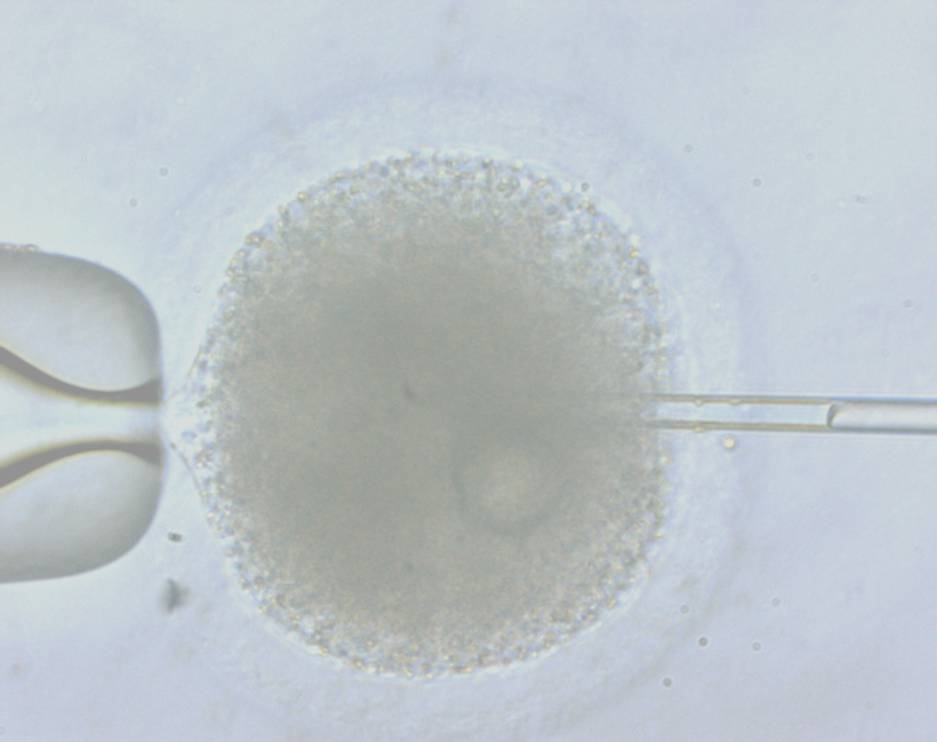 REGOLAMENTO DELLA RIPRODUZIONE EQUINA IN SARDEGNAANNO 2021INDICERegolamento del Programma di Riproduzione			pag.    3Parte generale Regolamento della Campagna di Fecondazione		pag.	4Allegati							Campagna di inseminazione Stagione 2021					A – Classificazione stalloni e relativi oneri			pag.	 9		B – Oneri servizi di inseminazione per riproduttori operanti		      in F.A. con seme congelato					pag.	16		C – Elenco Veterinari fecondatori				pag.	22		D – Elenco Operatori di F.A. laici				pag.	24E – Elenco Centri di Produzione 				pag.	25F – Elenco Centri di Inseminazione				pag.	25G – Elenco Recapiti 						pag.	25H – Elenco Gruppi di raccolta embrioni				pag.	25I –  Elenco stazioni di monta Pubbliche				pag.	24L – Elenco stazioni di monta Private				pag.	26M – Tariffario 							pag.	28Parte speciale									A – Centri di produzione di materiale seminale 		pag.	30		B – Centri di inseminazione artificiale con seme 		      refrigerato e congelato  					pag.	33		C – Recapiti di materiale seminale e/o embrioni 		      ed ovociti equini e/o asinini				pag.	34		D – Gruppi di raccolta embrioni per la specie equina 		      e/o asinina 						pag.	35		E – Centri di produzione di embrioni equini e asinini		pag.	36	Modulistica								pag. 	38Codice di Disciplina						pag.     51		Il presente Regolamento disciplina e riordina le attività relative alla riproduzione equina ed asinina nel territorio della Regione Sardegna, già affidate, mediante la delibera della GR 4/35 del 1995, all’ex Istituto Incremento Ippico della Sardegna le cui funzioni sono attualmente assegnate al Servizio Produzioni Equine e Riproduzione dell’Agenzia Agris Sardegna. 		Si riferisce a tutto il materiale genetico di riproduttori operanti nei limiti della Regione Sardegna iscritti ai competenti Libri Genealogici o al Registro Anagrafico delle razze equine e asinine a limitata diffusione o anche ai riproduttori d’interesse locale non iscritti ad alcun Libro Genealogico né Registro anagrafico.Qualora se ne ravvedesse la necessità il presente regolamento potrà subire modifiche e/o integrazioni successivamente alla sua pubblicazione.		Per quanto non esplicitamente previsto nel presente Regolamento si rimanda alla Normativa nazionale e regionale di riferimento.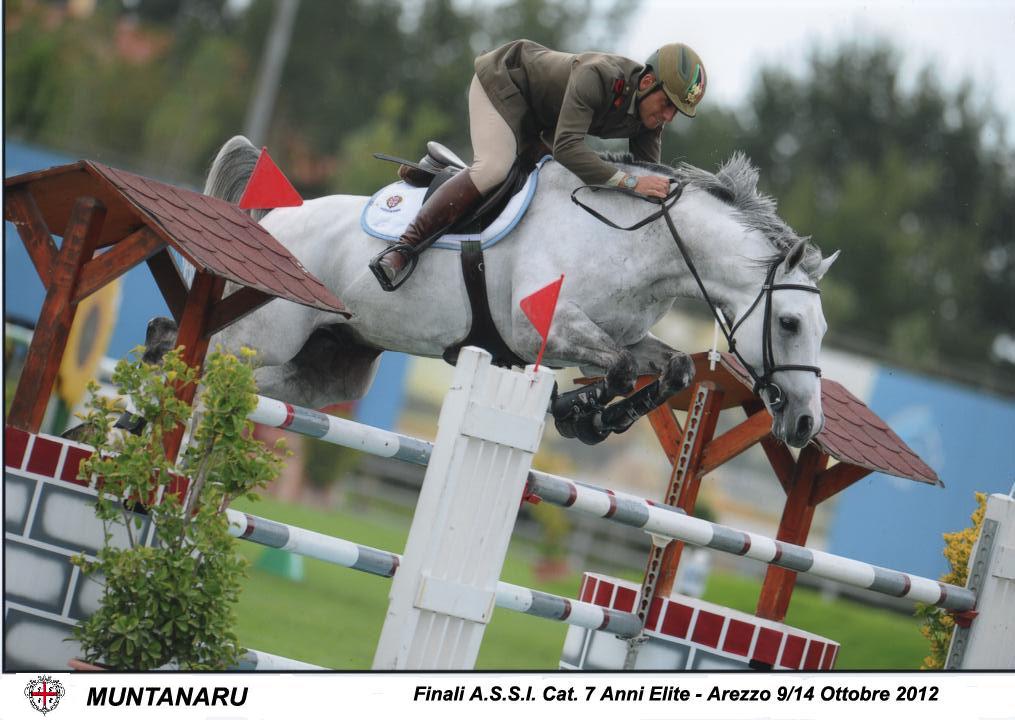 PARTE GENERALE Campagna di Fecondazione 2021L’inizio della Campagna di Fecondazione per l’anno 2021 è stabilito al 15 febbraio e avrà termine il 30 giugno c.a. per le attività del Centro di Riproduzione Equina di Ozieri. L’attività di Veterinari fecondatori e Operatori laici sarà consentita sino al 31 luglio c.a.A seconda di eventuali manifestazioni d’interesse da parte di comunità locali e delle disponibilità degli stalloni si potrà autorizzare l’eventuale apertura di altre stazioni di fecondazione a gestione pubblica diretta o indiretta.L’attività di fecondazione sarà regolata secondo i criteri elencati nella parte speciale: Regolamento della Campagna di Fecondazione REGOLAMENTO DELLA CAMPAGNA DI FECONDAZIONENorme generali per l’accesso al Servizio di fecondazioneGli allevatori/proprietari delle fattrici interessati ad usufruire del servizio di fecondazione, per l’assegnazione di un determinato stallone tra quelli disponibili nell’elenco di cui all’ Allegato A/Allegato B, devono presentare o inviare richiesta al Servizio Produzioni Equine e Riproduzione, P.zza D. Borgia,4 – 07014 Ozieri, utilizzando esclusivamente la modulistica ( MOD.1) disponibile presso gli uffici e contenuta nel presente regolamento.I modelli di cui sopra devono essere compilati correttamente in tutte le loro parti e devono necessariamente riportare un numero di fax e/o un indirizzo e-mail al quale inviare eventuali comunicazioni.Si precisa che la modulistica non compilata correttamente o contenente dati parziali o incompleti non verrà esaminata.L’assegnazione richiesta avverrà compatibilmente con la disponibilità del riproduttore, tenuto conto del numero massimo di monte assegnate allo stesso per l’anno in corso, della compatibilità delle linee sportive, delle condizioni di sanità generale e riproduttiva e della priorità attribuibile a quegli allevatori/proprietari che abbiano aderito ad iniziative dell’ente finalizzate al miglioramento genetico e alla valorizzazione delle produzioni equine della Sardegna, dimostrando di voler contribuire, in misura tangibile, alla raccolta e catalogazione delle informazioni qualificanti relative all’allevamento.Variazione dell’assegnazione del riproduttoreIn presenza di motivazioni opportunamente argomentate per iscritto o per indisponibilità del riproduttore assegnato dovute a cause sanitarie, funzionali e/o tecniche del Centro di Produzione del materiale seminale può essere concessa, a titolo gratuito, la variazione dell’assegnazione dello stallone.In caso di variazioni non opportunamente motivate dalle fattispecie sopraindicate è previsto il pagamento dell’ulteriore 50% degli oneri di servizio di monta agevolati stabiliti per il riproduttore richiesto.3) Autorizzazioni Stazioni di MontaIl rilascio di nuove autorizzazioni a gestire stazioni di monta equina, pubbliche e private, da parte del Servizio Produzioni Equine e Riproduzione è subordinato alla presentazione di apposita domanda, nello sportello SUAPE del Comune di ubicazione della stazione di monta, del MOD.B 46 allegato al presente Regolamento, ed al pagamento dei diritti di € 300,00, mentre per il rinnovo è sufficiente  presentare il Mod.B46 unitamente al pagamento dei diritti di € 100,00 , per l’istruzione della pratica, da effettuarsi tassativamente entro e non oltre il 15 Febbraio dell’anno di riferimento. I gestori delle citate strutture sono tenuti alla puntuale conoscenza ed osservanza delle norme vigenti in materia di riproduzione equina. Dovranno, inoltre, provvedere all’ottenimento, tassativamente entro e non oltre il 31 Marzo dell’anno di riferimento, di un numero adeguato di Bollettari per la registrazione degli atti fecondativi (CIF), da richiedere previa compilazione del MOD. 4, presso gli uffici del Servizio Produzioni Equine e Riproduzione e previo pagamento di € 25,00 per ciascun bollettario. Al termine della campagna di fecondazione e comunque entro e non oltre il 31 Agosto dell’anno di riferimento, i gestori sono tenuti a consegnare al Servizio Produzioni Equine e Riproduzione stesso gli estratti di monta correttamente compilati. E’ prevista un’ammenda di €.5,00 per ogni giorno di ritardo rispetto al termine massimo sopra stabilito.Ai gestori che, senza giustificato motivo, rappresentato formalmente per iscritto, non provvedano nei termini previsti alla riconsegna dei bollettari ed al pagamento della corrispondente ammenda, potrebbe non essere concessa l’autorizzazione per l’anno successivo. Si rammenta che l’emissione del CIF deve immediatamente seguire l’intervento fecondativo e che, pertanto, è da considerarsi irregolare la richiesta di bollettari in data successiva al primo intervento fecondativo della stagione.Ai gestori delle stazioni di monta naturale, decentrate sul territorio della Regione, in regola con le disposizioni del presente articolo, con le autorizzazioni di legge e con i requisiti sanitari previsti, potranno essere concessi, in comodato d’uso gratuito, per l’esclusivo utilizzo della riproduzione, gli stalloni “disponibili”, previa apposita scrittura privata tra le parti. 4) Classificazione Stalloni ed Oneri per il Servizio di FecondazionePer quanto attiene il tariffario della campagna di fecondazione si rimanda all’ Allegato A/Allegato B “Classificazione Stalloni ed Oneri per il servizio di fecondazione”. Tutte le agevolazioni sono dirette esclusivamente agli allevatori/proprietari di fattrici che possano comprovare di essere regolarmente residenti in Sardegna.N.B. Per le fattrici, di proprietari residenti in Sardegna ma allevate fuori dalla Regione, il pagamento degli oneri è agevolato con l’aggiunta di € 130,00 come oneri di invio del materiale seminaleIl Pagamento degli oneri del servizio di fecondazione deve intendersi anticipato e documentato. Dovrà essere effettuato esclusivamente mediante: bonifico bancario su Banco di Sardegna intestato a Agris Sardegna, codice IBAN: IT 10 Y 01015 17203 000070698664E’ obbligatorio specificare nella causale:il codice IP: identificativo del Servizio Produzioni Equine e Riproduzione il nome della fattrice e dello stallone assegnato, in questo modo:                IP - Oneri dello Stallone ……………………. per la fattrice…………………..a)  Pagamento per il Servizio di Fecondazione: Tasso interoIl pagamento del servizio di fecondazione degli stalloni per le fattrici che non usufruiscono di oneri in misura agevolata, sarà regolato secondo i seguenti criteri:Il tasso intero del servizio di fecondazione dovrà essere versato nella misura del 100% all’atto dell’accoppiamento o del ritiro della prima dose del materiale seminale.Nell’eventualità in cui la fattrice, al 30 settembre 2021 non dovesse risultare gravida, l’allevatore/proprietario ha diritto al rimborso del 50% della somma versata, presentando istanza (mod 5) indirizzata al Servizio Produzioni Equine e Riproduzione - Piazza D. Borgia, 4 – 07014 Ozieri (SS) tassativamente entro e non oltre il 15 Ottobre 2021. A tale istanza va allegato il Certificato di Intervento Fecondativo (CIF) in originale ed opportuna certificazione medico veterinaria attestante la mancata gravidanza.5) Ticket veterinarioIl ticket veterinario relativo alla visita ginecologica delle fattrici, che saranno sottoposte a visita ginecologica presso le strutture del Centro di Riproduzione, sarà di € 130.00 per il seme fresco e di € 300.00 per il seme congelato omnicomprensivo di tutti gli oneri previsti per legge e dovrà essere versato anticipatamente al momento della prima visita.6) Disposizioni per il ritiro di dosi di materiale seminale refrigeratoIl ritiro delle dosi di materiale seminale refrigerato sarà così regolato:Avranno diritto di precedenza quelle fattrici che hanno già ricevuto la prima dose del primo calore, solo per la seconda 	dose.Le fattrici al primo calore non ancora fecondate.Progressivamente le fattrici alla III^ – IV^ – V^ doseLe fattrici al secondo calore secondo i criteri di cui ai punti precedenti ed ordinatamente a seguire con i successivi calori.7) Utilizzo seme congelato di proprietà dell’AgenziaSi conferma l’intenzione di procedere all’assegnazione delle dosi secondo la disponibilità corrente, vedasi allegato B.8) Veterinari inseminatori ed operatori laici di Fecondazione EquinaIl Servizio Produzioni Equine e Riproduzione tiene ed aggiorna gli elenchi regionali dei veterinari fecondatori (allegato C), degli operatori laici d’inseminazione artificiale (allegato D) dei centri di produzione di materiale seminale (allegato E), dei centri di inseminazione artificiale (allegato F), dei recapiti (allegato G) e dei gruppi di raccolta di embrioni (allegato H) per la specie equina, per gli effetti della vigente normativa.Nell’ambito della pratica dell’inseminazione artificiale sono autorizzati al ritiro del materiale seminale presso il Centro di Riproduzione Equina soltanto i Veterinari fecondatori e gli operatori laici regolarmente iscritti al competente registro, che abbiano ritirato presso gli uffici del Servizio Ricerca per Produzioni Equine e Riproduzione la modulistica relativa (MOD. 3) alla Certificazione d’Intervento Fecondativo (bollettari CIF) previo pagamento di € 25,00 per ciascun bollettario. Il CRE non è autorizzato a consegnare materiale seminale per l’utilizzo da parte di veterinari o operatori pratici che non abbiano provveduto, preventivamente, al ritiro del bollettario ed al pagamento dei relativi oneri amministrativi.Sono altresì autorizzate al ritiro del materiale seminale soltanto persone formalmente delegate dai Veterinari.Ai sensi del D.M 403/2000 e successive modifiche ed integrazioni i veterinari (e gli operatori laici) dovranno:rifornirsi di materiale seminale fresco, refrigerato e congelato esclusivamente presso i recapiti autorizzati;mantenere in buono stato di conservazione il materiale seminale;utilizzare esclusivamente materiale seminale di riproduttori approvati per l'inseminazione artificiale; certificare l'intervento di inseminazione artificiale, su appositi moduli forniti dal Servizio Produzioni Equine e Riproduzione.Si ricorda inoltre che ciascuna dose di materiale seminale deve essere usata per una sola fattrice. È vietata la suddivisione delle singole dosi ed il conseguente utilizzo per più di una fecondazione.I Veterinari fecondatori e gli operatori laici che intendono utilizzare il materiale seminale fornito dal Centro di Produzione sono responsabili della Certificazione d’Intervento FecondativoAl termine della campagna di fecondazione e, comunque, entro e non oltre il 31 Agosto dell’anno di riferimento, sono tenuti a consegnare al Servizio Ricerca per le Produzioni Equine e Riproduzione gli estratti di monta correttamente compilati.I Veterinari e gli operatori laici che consegneranno i bollettari in ritardo saranno tenuti a corrispondere all’Agenzia la somma di €. 5,00 per ogni giorno di ritardo rispetto al termine massimo più sopra stabilito. Nel caso in cui i Veterinari e gli operatori laici, senza documentata causa, consegnino bollettari e documenti relativi oltre il termine del 31 Dicembre dell’anno di riferimento, il Servizio Produzioni Equine e Riproduzione oltre all’applicazione della sanzione amministrativa, potrà riservarsi la facoltà di procedere alla cancellazione dei professionisti dagli Elenchi dei Veterinari fecondatori. A garanzia della corretta applicazione delle normative vigenti in materia di Riproduzione Equina, il Servizio Produzioni Equine e Riproduzione ha istituito la Commissione di Vigilanza, che opererà sulla base del Codice di Disciplina, allegato al presente Regolamento.La commissione di vigilanza, salvo casi particolari, viene convocata almeno una volta l’anno (e, comunque, in tutti i casi in cui si ritenesse utile), dal Direttore del Servizio, generalmente dopo il termine della campagna di fecondazione ed entro l’anno di riferimento.Tale commissione ha il compito di vigilare, analizzare e segnalare tutte quelle condizioni non coerenti con le normative vigenti in materia di riproduzione animale, proponendo di volta in volta al Direttore del Servizio i provvedimenti da adottare. Degli atti conseguenti sarà data informazione ai competenti Ordini Professionali della Provincia di competenza. Saranno, inoltre, cancellati dagli Elenchi tutti i Veterinari che, con comportamenti non consoni, puntualmente contestati da questo Servizio, si rendano responsabili di atti difformi dalle normative vigenti in materia o, comunque, non corrispondenti alla deontologia professionale e lesivi del benessere animale. Sono altresì tenuti all’osservanza delle norme di cui sopra gli Operatori laici di F.A. per la specie equina, ed in modo particolare alle norme previste in materia dalla normativa vigente.PER QUANTO NON CONTEMPLATO DA QUESTO REGOLAMENTO SI RIMANDA ALLA NORMATIVA VIGENTE.9) Obblighi verso il recapito di materiale seminale del CRE di Ozieri.I proprietari e/o allevatori che intendono far pervenire, presso il recapito del CRE, del materiale seminale proveniente da altri Recapiti, nazionali o internazionali, o direttamente da Centri di Produzione del materiale seminale, prima del ritiro dello stesso, dovranno comunicare, attraverso il mod 6.10) Servizio di congelamento materiale seminale di stalloni privatiIl servizio di congelamento del materiale seminale di stalloni privati è disponibile, presso le strutture del Centro di Riproduzione Equina, dal 15 settembre dell’anno di riferimento al 31 gennaio dell’anno successivo. Gli stalloni, per accedere a tale servizio, devono essere accompagnati dal passaporto-libretto segnaletico, dall’iscrizione al relativo repertorio stalloni del proprio libro genealogico e dalla certificazione sanitaria, valida per l’anno di riferimento, rilasciata dalla ASL competente per territorio, in ossequio alla normativa vigente.11) Sportello Servizio Produzioni Equine e RiproduzioneFatte salve le speciali prescrizioni normative relative al contenimento della Covid 19, durante la campagna di fecondazione, per la relativa assistenza tecnica, i funzionari del Servizio saranno a disposizione dell’utenza presso gli uffici della sede centrale in Piazza Borgia 4 ad Ozieri nei seguenti orari: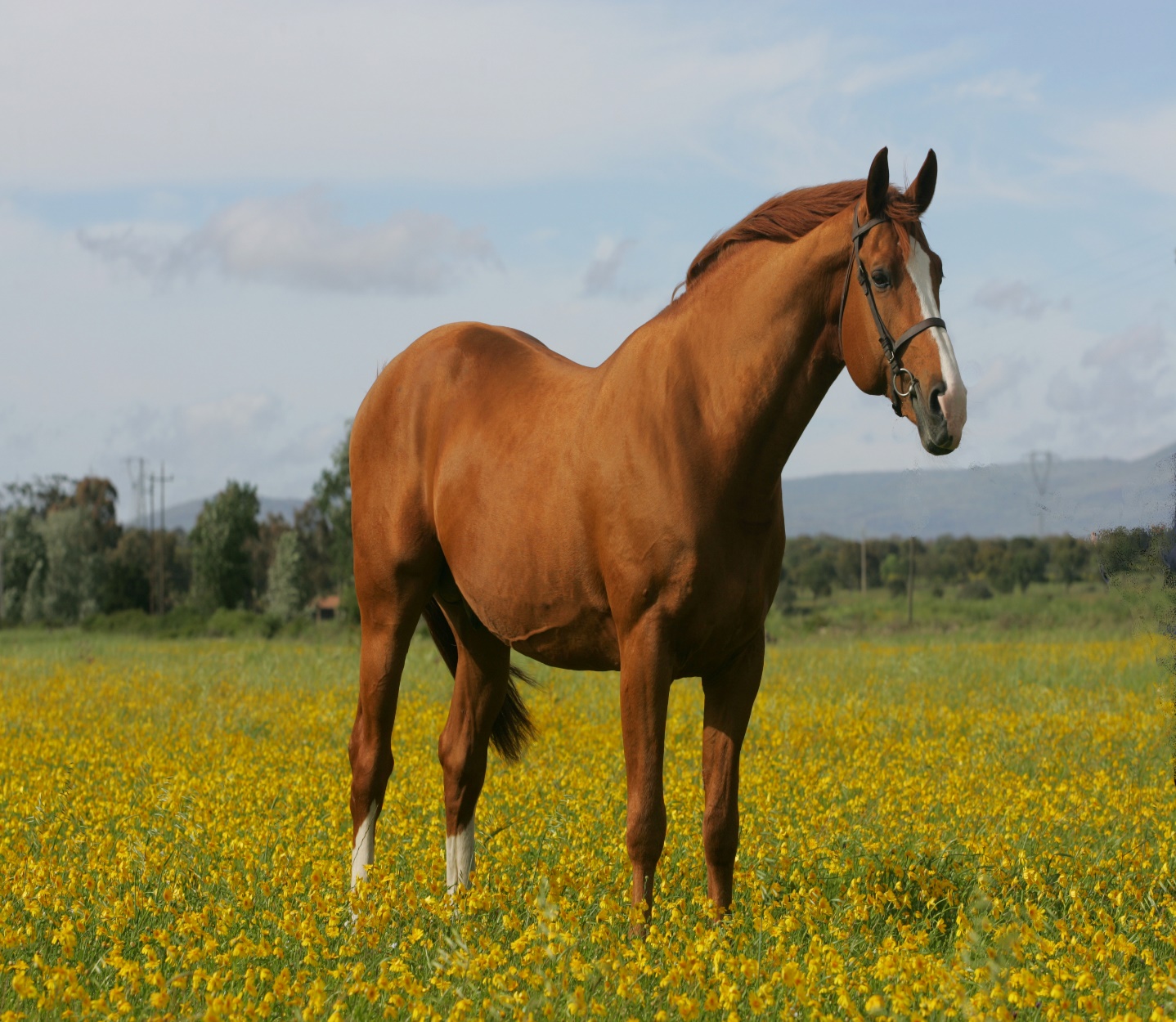 (KSAR SITTE)allegati campagna di fecondazione 2021Allegato A: CLASSIFICAZIONE STALLONI e RELATIVI ONERI Tutti gli elenchi potranno subire delle variazioni a seguito della pubblicazione ed invio del presente regolamento. Tali variazioni saranno comunicate tempestivamente attraverso la pubblicazione sul sito www.sardegnagricoltura.it (AGRIS - Incremento Ippico)ELENCO RIPRODUTTORI 1°LIVELLO PLUS – Fecondazione Artificiale:ONERI RELATIVI:ELENCO RIPRODUTTORI 1°LIVELLO PLUS  - PSI – Fecondazione Artificiale:ONERI RELATIVI:ELENCO RIPRODUTTORI 1°LIVELLO PLUS  PSA /1- Fecondazione Artificiale:ONERI RELATIVI:Gli allevatori e/o proprietari residenti fuori dalla Sardegna avranno un onere aggiuntivo di € 130,00 ivato per preparazione e confezionamento dose, le spese di spedizione saranno a carico del richiedente.Per l’assegnazione dello stallone, che sarà autorizzata dalla Proprietà, è tassativo presentare il mod. “MARE FORM” con allegato copia del passaporto della fattrice. Per la conseguente ratifica, il richiedente dovrà effettuare il pagamento del 50% del tasso di monta relativo subito, mentre il restante 50%, dovrà essere versato tassativamente a puledro nato vivo, contestualmente alla comunicazione di nascita allegando: la ricevuta del bonifico, il CIF 2021 e la denuncia di nascita.ELENCO RIPRODUTTORI 1°LIVELLO PLUS A.A. - Fecondazione Artificiale:ONERI RELATIVI:ELENCO RIPRODUTTORI 1°LIVELLO PLUS Sella – Fecondazione Artificiale:ONERI RELATIVI:ELENCO RIPRODUTTORI 1°LIVELLO: FECONDAZIONE ARTIFICIALEONERI RELATIVI:ELENCO RIPRODUTTORI MONTA NATURALE1°LIVELLO: Stazioni di monta AGRISONERI RELATIVI:Procedure per l’accesso alla monta presso le stazioni di monta AGRISNella stazione di monta di Su Padru, per l’accesso alla monta delle fattrici non primipare non accompagnate da redo dovrà, contestualmente, essere presentato un certificato di tampone cervico-uterino con esito negativo. Nelle stazioni di monta di Foresta Burgos e Tanca Regia non sarà erogato il servizio di pensione fattrici. Inoltre, per l’accesso alla monta, tutte le fattrici dovranno essere accompagnate da una recente certificazione veterinaria circa lo stato dell’apparato riproduttivo con il suggerimento della data di accoppiamento. Limitatamente alle fattrici non primipare non accompagnate da redo, dovrà, contestualmente, essere presentato un certificato di tampone cervico-uterino con esito negativoRIPRODUTTORI A DISPOSIZIONE PER LE STAZIONI DI MONTA NATURALE PERIFERICHELIVELLO PONYONERI RELATIVI:ONERI PER IL RITIRO DELLE DOSIDI MATERIALE SEMINALE REFRIGERATO:Nessun onere aggiuntivo sino alla TERZA DOSE DELLO STESSO CICLO.SARANNO DOVUTI € 61,00 (€ 50,00 + IVA al 22%) per ogni dose successiva alla terza e fino alla quinta dello stesso cicloAllegato B: CLASSIFICAZIONE RIPRODUTTORI OPERANTI CON SEME CONGELATO (nei limiti della disponibilità) E RELATIVI ONERICATEGORIA 1: “SELLA ELITE”:ONERI RELATIVI:CATEGORIA 2: “ANGLO ARABI E FATTORE DI ANGLO ARABO ELITE”:ONERI RELATIVI:CATEGORIA 2: “ANGLO ARABI E FATTORE DI ANGLO ARABO”:ONERI RELATIVI:** Il seme congelato degli stalloni Pantuosco e Vintinoe è destinato esclusivamente agli allevatori non residenti in Sardegna, per i noti problemi alle tempistiche di spedizione oltre mare. Per gli allevatori residenti in Sardegna, Pantuosco e Vintinoe sono disponibili in seme fresco/refrigerato.CATEGORIA 3 – “SELLA”:ONERI RELATIVI:CATEGORIA 4: “AA e SELLA”ONERI RELATIVICATEGORIA 5: “PSA”ONERI RELATIVI:CATEGORIA 6:“AA ELITE”ONERI RELATIVI:CATEGORIA 7: “PSI – Il Grifone”La prenotazione per le dosi del materiale seminale congelato degli stalloni PSI di questa categoria va TASSATIVAMENTE inoltrata al Dott. Francesco LOI al numero 3346647177, che, una volta verificata ed accettata, provvederà ad inoltrare nota formale al CRE per la consegna.ONERI RELATIVI:ELENCO RIPRODUTTORI ASININI:Tasso di monta:Pensione fattrici asinine:Allegato I: STAZIONI DI MONTA PUBBLICHE EQUINE E ASININEAllegato L: STAZIONI DI MONTA PRIVATE EQUINE E ASININE Allegato M: TARIFFARIO PRESTAZIONI                Tariffario pensione fattrici (da pagare tassativamente al ritiro della fattrice)Tariffario Prestazioni Veterinarie e di Laboratorio (compreso IVA 22% e ENPAV 2%)FattriceStalloneTerapieTrasporto materiale seminale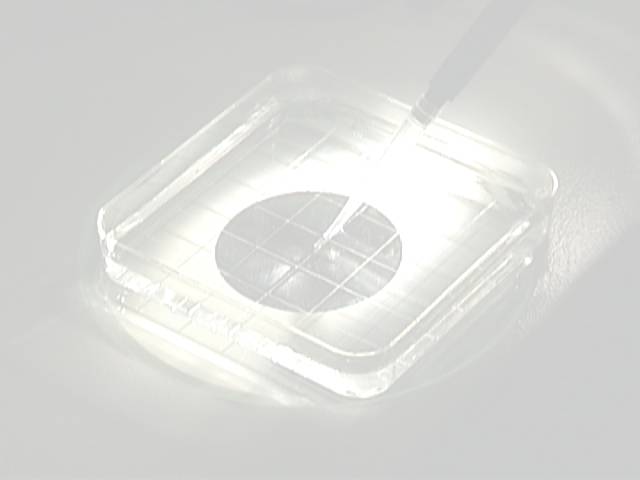 PARTE SPECIALEa)  Requisiti dei Centri di produzione di materiale seminaleI centri di produzione dello sperma, ai fini del rilascio dell’autorizzazione, devono:a) 	essere posti, in permanenza, sotto la Direzione sanitaria di un veterinario responsabile, regolarmente abilitato all’esercizio della professione, iscritto ad un Ordine Professionale e provvisto di codice regionale per l’esercizio della Fecondazione Artificiale;b) 	essere in possesso di un certificato dell’Azienda Sanitaria Locale di competenza per territorio, dal quale risulti che sono garantite le necessarie misure di igiene e sanità;c) 	disporre di:	1) adeguati locali o strutture di stabulazione rispondenti alle disposizioni per il benessere degli animali, con possibilità d’ 	isolamento degli animali stessi;	2) un ambiente per il prelievo del materiale seminale, comprendente un locale separato per la pulizia, la 		disinfezione e la sterilizzazione delle attrezzature;	3) un locale per il trattamento e la confezione del materiale seminale;	4) un locale per la conservazione del materiale seminale;	5) servizi igienici per il personale ed un locale ad uso spogliatoio;d)	essere recintati in modo da prevenire qualsiasi contatto con animali che si trovino al di fuori del centro;e) 	essere strutturati in modo che i locali di stabulazione siano materialmente separati dai locali di trattamento del materiale seminale e che entrambi siano separati dal locale di conservazione del materiale seminale;f) 	disporre di una sorveglianza che impedisca l’accesso alle persone non autorizzate. Eventuali visite al centro dovranno avvenire nel rispetto delle condizioni stabilite dal Veterinario responsabile della Direzione sanitaria del centro medesimo;g)	disporre di personale tecnicamente competente, adeguatamente addestrato ai procedimenti di disinfezione ed alle tecniche igieniche per il controllo della propagazione delle malattie;h) 	essere costruiti in modo che i locali di stabulazione degli animali e quelli di raccolta, di trattamento e di immagazzinamento dello sperma possano essere agevolmente puliti e disinfettati;i) 	disporre di locali o ambienti d’ isolamento privi di comunicazione diretta con quelli destinati alla normale stabulazione dei riproduttori;l) 	disporre, qualora si provveda ai sensi dell’articolo 10, comma 1, lettera a) del D.M. 403/2000, alla inseminazione di fattrici con materiale seminale equino fresco, di un locale situato in prossimità degli altri ambienti, ma non comunicante con essi, destinato agli accertamenti relativi allo stato sanitario dell’apparato genitale delle fattrici e, eventualmente, alla terapia, nonché di locali idonei all’ inseminazione.AutorizzazioniChiunque intenda gestire un Centro di Produzione dello sperma equino, deve munirsi di apposita autorizzazione, con validità quinquennale rinnovabile e non cedibile, inoltrando domanda al Servizio Ricerca per le Produzioni Equine e Riproduzione dell’Agenzia Agris Sardegna, Piazza Duchessa Borgia n°4, 07014 Ozieri allegando copia delle autorizzazioni sanitarie  dei competenti servizi veterinari delle Aziende sanitarie locali in ordine alle condizioni di igiene e salubrità dei locali e la ricevuta del versamento di € 300,00 mediante bonifico bancario intestato a Agris Sardegna codice IBAN: IT 10 Y 01015 17203 000070698664, per l’istruzione della pratica.Il Servizio Ricerca per le Produzioni Equine e Riproduzione provvederà contestualmente al rilascio dell’autorizzazione e all’attribuzione del relativo codice univoco nazionale.In particolare nelle domande per l’autorizzazione devono comunque essere ben espressi:  a)	nome e cognome, dati anagrafici, codice fiscale o partita I.V.A. e residenza del richiedente o denominazione, sede e generalità complete del legale rappresentante, se trattasi di persona giuridica;b) 	nome e cognome, dati anagrafici ed indirizzo del veterinario responsabile della Direzione sanitaria del centro allegando autocertificazione con l’espressa indicazione del possesso della Laurea in Medicina Veterinaria, con l’esclusione delle lauree di primo livello, iscrizione ad Albo Professionale e relativo numero d’Ordine, codice univoco nazionale per l’esercizio della fecondazione artificiale c) 	ubicazione e descrizione dei fabbricati ed impianti, corredate da prospetto dei locali e attrezzature, con allegata pianta planimetrica e relativi estremi catastali;d) 	elenco dei recapiti collegati;e) 	indicazione dei riproduttori presenti (specie e razza) con impegno formale alla comunicazione costante alle competenti autorità sanitarie ed al Servizio Ricerca per le Produzioni Equine e Riproduzione delle eventuali variazioni in entrata ed in uscita;f) 	informazioni specifiche sull’organizzazione tecnica e commerciale per la produzione e la distribuzione del materiale seminale.Il Servizio Ricerca per le Produzioni Equine e Riproduzione attribuisce a ciascun centro di produzione un numero di codice univoco a livello nazionale.Il Servizio Ricerca per le Produzioni Equine e Riproduzione può, in qualunque momento, revocare l’autorizzazione qualora il centro si renda inadempiente agli obblighi previsti, oppure vengano meno una o piu’ condizioni prescritte per il rilascio dell’autorizzazione medesima. Il Servizio Ricerca per le Produzioni Equine e Riproduzione comunica al Ministero delle politiche agricole e forestali e al Ministero della sanità l’elenco dei centri autorizzati e di quelli revocati.  Nell’autorizzazione deve essere fatto esplicito riferimento alla persona del titolare, al tipo di impianto, all’ ubicazione del medesimo ed alle specie trattate (equina e/o asinina).Obblighi dei centri di produzione del materiale seminaleI centri di produzione dello sperma hanno l’obbligo di:a) 	vietare il ricovero nella stessa struttura di stabulazione di animali di specie diverse da quella equina ed asinina; tuttavia, possono essere ammessi altri animali domestici assolutamente necessari al funzionamento normale del centro di produzione, sempre che essi non rappresentino fonte d’ infezione per gli animali delle cui specie lo sperma deve essere raccolto, e soddisfino le condizioni stabilite dal veterinario responsabile della Direzione sanitaria del centro.b)	mantenere esclusivamente riproduttori maschi autorizzati all’inseminazione artificiale o giovani riproduttori ammessi ad una prova di valutazione genetica, anche nel caso di produzione per conto terzi o di effettuazioni di esami di valutazione finalizzati alla compravendita dei riproduttori;c) 	uniformarsi alle prescrizioni emanate dalle competenti autorità sanitarie, in materia di profilassi e polizia veterinaria, tanto in regime ordinario che in condizioni di emergenza legate alla gestione di epidemie o altro rischio sanitario;d) 	denunciare la comparsa nei propri animali di qualsiasi malattia infettiva o diffusiva, come previsto dal Regolamento di Polizia Veterinaria e norme correlate;e) 	seguire le norme sanitarie in materia di prelievo, preparazione e conservazione del materiale seminale stabilite dal Ministero della Sanità;f) 	comunicare al Servizio Ricerca per le Produzioni Equine e Riproduzione l’eventuale sostituzione del veterinario responsabile della Direzione sanitaria dell’impianto;g)	rendere pubbliche le tariffe del materiale seminale di ciascun riproduttore e comunicarle tempestivamente al Servizio Ricerca per le Produzioni Equine e Riproduzioneh) 	annotare, su apposito registro, o su data base informatizzato, per ciascuno dei riproduttori presenti: la razza, anno di nascita, identificazione, malattie riscontrate, vaccinazioni praticate e controlli effettuati sul materiale seminale. Tali informazioni o, direttamente, la stampa di backup dovranno essere trasmesse al Servizio Ricerca per le Produzioni Equine e Riproduzione a cadenza semestrale (scadenze 31.01 e 31.07 di ogni anno);i) 	tenere un registro (o data base) con l’indicazione giornaliera del materiale seminale prelevato da ciascun riproduttore e delle dosi valide prodotte per ciascuna partita. Per il materiale seminale congelato deve essere indicato, inoltre, il numero identificativo di ciascuna partita. Tali informazioni o, direttamente, la stampa di backup dovranno essere trasmesse al Servizio Ricerca per le Produzioni Equine e Riproduzione a cadenza semestrale (scadenze 31.01 e 31.07 di ogni anno);l) 	tenere un registro cronologico (o data base) di carico del materiale seminale prodotto e di scarico del materiale seminale in uscita, distinguendo il materiale seminale fresco da quello refrigerato e da quello congelato. Detto registro può essere sostituito, per il materiale seminale in uscita dai bollettari numerati e vistati con le matrici dei certificati di accompagnamento del materiale seminale, che debbono essere conservati per dieci anni. A corredo di detti bollettari devono essere allegati i moduli giornalieri di registrazione che possono sostituire debitamente numerati e vistati il registro di cui al precedente comma i). Analogamente deve essere registrato il carico e lo scarico del materiale seminale proveniente da altri Centri di produzione. Tali informazioni o, direttamente, la stampa di backup dovranno essere trasmesse al Servizio Ricerca per le Produzioni Equine e Riproduzione a cadenza semestrale (scadenze 31.01 e 31.07 di ogni anno);m) distribuire il materiale seminale esclusivamente in provette o altri contenitori sigillati e riportanti chiare e inamovibili indicazioni sul centro di produzione dello sperma, identificazione della partita (data o giorno progressivo entro anno e anno di raccolta dello sperma), razza, matricola e/o nome del riproduttore;n) 	rilasciare, per ciascuna partita di materiale seminale prodotto od importato, a richiesta degli acquirenti, un certificato attestante, oltre ai dati identificativi della partita medesima, le caratteristiche qualitative rilevate.o) 	rilasciare per ogni atto di vendita di materiale seminale un documento accompagnatorio contenente i dati della partita (razza, matricola del riproduttore maschio e identificazione della partita) cui il materiale seminale appartiene. p) 	sottostare a tutti gli obblighi e soddisfare tutti i requisiti previsti per i recapiti, nonché disporre della relativa autorizzazione, qualora distribuiscano direttamente materiale seminale; qualora esista una coincidenza fra Centro di Produzione e Recapito del materiale seminale esso può sottostare dal punto di vista della responsabilità sanitaria e gestionale al Veterinario responsabile della Direzione sanitaria secondo quanto previsto al precedente art.1 punto a). Nel caso di gestione separata, in ogni caso, il gestore del Recapito come indicato nelle specifiche norme d’attuazione, dovrà in ogni modo ottemperare alle norme stabilite dal Direttore Sanitario del Centro di Produzione ed a quelle più generali prescritte dalle autorità sanitaria competenti per territorio.q) 	seguire le procedure atte al controllo qualitativo del materiale seminale, così come disciplinato dall’articolo 37 del Decreto 19 Luglio 2000 n.403.b) Requisiti dei Centri o Stazioni di Inseminazione artificiale con seme refrigerato e congelato.    Le stazioni d’inseminazione artificiale per gli equini devono svolgere unicamente attività rivolte alla riproduzione equina, impiegando materiale seminale refrigerato o congelato per l’inseminazione delle fattrici accolte nelle proprie strutture. Queste stazioni possono essere abbinate a centri di produzione dello sperma, a recapiti o a stazioni di monta naturale, a condizione che risultino da questi ben separati dal punto di vista funzionale.      Poiché in dette strutture si concentrano per l’inseminazione fattrici provenienti da allevamenti diversi, è richiesta la presenza di un veterinario responsabile della conduzione sanitaria del Centro.	Ogni stazione deve:Possedere gli ovvi requisiti di igiene e salubrità Essere fisicamente separata dal resto della strutturaComprendere un locale per l’inseminazione delle fattrici con dispositivi per il contenimento delle stesse (almeno un 	travaglio)Comprendere un deposito da destinare allo stoccaggio del seme congelato in crio-contenitori per azoto liquido, con opportuna cubatura ed aerazione e sempre in condizioni tali che non venga superata la temperatura di 50°CEssere dotata di box per la pensione fattrici, strutturalmente adeguati e in numero confacente alle esigenze dell’Inseminazione artificiale con seme congelato (non meno di cinque box).Comprendere un locale ad uso laboratorio con i seguenti requisiti: acqua corrente calda e fredda;un bagnomaria termostatato a 37°C per lo scongelamento delle paillette;un microscopio ottico per la verifica della buona conservazione della dose;un dispositivo termostatato per il mantenimento a 37°C di tutti i materiali che entrano in contatto con il seme;uno o più criocontenitori di azoto liquido per lo stoccaggio delle paillette;un piccolo frigorifero con congelatore per il mantenimento del materiale refrigerato a 4°C e per il congelamento dei “ballast bags” per i dispositivi di trasporto tipo “Equitainer”;almeno due dispositivi di trasporto tipo “Equitainer” completi per ogni Centro d’inseminazione per gli scambi con i Centri di ProduzioneDal punto di vista della gestione organizzativa, ogni Centro d’inseminazione dove venga detenuto del seme equino congelato dovrà essere dotato di un apposito registro (o di un software) di carico e scarico, perfettamente aggiornato con l’indicazione del numero di dosi stoccate, del nome dello\degli stalloni, le date di carico e le date di prelevamento delle singole dosi. Tale registro o, direttamente, la stampa di backup del software dovranno essere trasmesse al Servizio Ricerca per le Produzioni Equine e Riproduzione a cadenza semestrale (scadenze 31.01 e 31.07 di ogni anno).AutorizzazioniChiunque intenda gestire una stazione d’inseminazione artificiale equina, deve munirsi di apposita autorizzazione, con validità quinquennale rinnovabile e non cedibile, inoltrando  domanda al Servizio Ricerca per le Produzioni Equine e Riproduzione dell’Agenzia Agris Sardegna, piazza Duchessa Borgia n°4, 07014 Ozieri allegando copia delle autorizzazioni sanitarie  dei competenti servizi veterinari delle Aziende sanitarie locali in ordine alle condizioni di igiene e salubrità dei locali e la ricevuta del versamento di  € 300,00 mediante bonifico bancario intestato a Agris Sardegna codice IBAN: IT 10 Y 01015 17203 000070698664, per l’istruzione della pratica.ObblighiIl gestore della stazione d’inseminazione artificiale è tenuto a:registrare la movimentazione delle fattrici in entrata ed in uscita, riportando per ogni animale le generalità del proprietario;registrare tutti gli atti fecondativi sugli appositi Certificati d’intervento fecondativo (CIF);disporre di un registro riportante razza o tipo genetico ed identificazione dei riproduttori maschi da cui proviene il materiale seminale utilizzato;rilasciare al proprietario copia del CIF;conservare tutta la modulistica per almeno tre anni;uniformarsi alle prescrizioni emanate dalle competenti autorità Veterinarie ufficiali, in materia di profilassi e polizia sanitaria;rendere pubbliche le tariffe per le dosi di materiale seminale dei singoli riproduttori utilizzati nella stazione.c) Requisiti dei Recapiti di materiale seminale e/o embrioni ed ovociti equini e/o asininiI recapiti di materiale seminale equino provvedono alla conservazione e distribuzione del materiale seminale e/o embrioni ed ovociti equini ed asinini. Essi possono operare esclusivamente previa autorizzazione rilasciata dal Servizio Ricerca per le Produzioni Equine e Riproduzione dell’Agenzia Agris Sardegna in funzione delle caratteristiche e delle esigenze zootecniche della regione Sardegna. Ad ogni recapito viene attribuito un numero di codice univoco a livello nazionale.Ogni recapito deve:1. 	Possedere gli ovvi requisiti d’igiene e salubrità dei locali;2. 	Essere posto sotto la Direzione di un esperto zootecnico in possesso almeno di un diploma di scuola media superiore ad indirizzo agrario; nel caso che il recapito sia annesso ad un centro di produzione del materiale seminale regolarmente autorizzato, la gestione può contestualmente essere affidata al Direttore Sanitario del Centro, al quale dovrà comunque rispondere il responsabile del recapito nel caso di gestioni separate3. 	Disporre di appositi locali, ben aerati e dotati di finestra e ventola di aspirazione dei fumi di azoto, con pareti lavabili, servizi igienici e contenitori idonei alla conservazione ed alla manipolazione del materiale seminale ed embrioni confezionati.4. 	Stoccare esclusivamente materiale seminale e/o embrioni appartenenti alla specie equina e/o asininaAutorizzazioneChiunque intenda gestire un recapito di materiale seminale e/o di embrioni ed ovociti equini e/o asinini, deve munirsi di apposita autorizzazione, con validità quinquennale rinnovabile e non cedibile, inoltrando  domanda Servizio Ricerca per le Produzioni Equine e Riproduzione dell’Agenzia Agris Sardegna, piazza Duchessa Borgia n°4, 07014 Ozieri allegando copia delle autorizzazioni sanitarie  dei competenti servizi veterinari delle Aziende sanitarie locali in ordine alle condizioni di igiene e salubrità dei locali e la ricevuta del versamento di € 300,00 mediante bonifico bancario intestato a Agris Sardegna codice IBAN:IT 10 Y 01015 17203 000070698664, per l’istruzione della pratica.ObblighiIl gestore del recapito, pena la revoca dell’autorizzazione, è tenuto a:a) 	detenere e distribuire materiale seminale ed embrioni provenienti esclusivamente dai centri nazionali di produzione ed importazione di materiale seminale o di embrioni ed ovociti con i quali sono collegati. Il passaggio di materiale seminale o di embrioni ed ovociti tra recapiti è consentito solo se entrambi i recapiti interessati risultano formalmente collegati con il centro di produzione nazionale di origine del materiale riproduttivo scambiato;b) 	tenere un registro cronologico (o un software) di carico per il materiale seminale disponibile da cui risulti la relativa provenienza e di scarico per quello distribuito, da cui risultino gli allevamenti acquirenti o i nominativi degli operatori che l’hanno acquistato o ricevuto in deposito per l’impiego esclusivo in azienda;c) 	comunicare trimestralmente al Servizio Ricerca per le Produzioni Equine e Riproduzione dell’Agenzia Agris Sardegna il numero di dosi di materiale seminale ed embrioni, distinte per riproduttore, distribuite ai vari allevamenti e agli operatori identificati dal relativo codice;d) 	rendere pubblico il prezzo per dose di materiale seminale e/o embrioni per ciascun riproduttore e comunicarlo al Servizio Ricerca per le Produzioni Equine e Riproduzione dell’Agenzia Agris Sardegna;e) 	distribuire materiale seminale e/o embrionale esclusivamente ad allevatori o loro delegati, direttamente o a domicilio, operatori di cui agli articoli 21 e 31 del DM 403 del 19 luglio del 2000, altri recapiti collegati funzionalmente allo stesso centro secondo quanto previsto alla lettera a);f)	rilasciare, per ogni atto di vendita di materiale seminale congelato o di embrioni, un documento accompagnatorio contenente i dati relativi a specie, razza e matricola del riproduttore maschio cui il materiale seminale appartiene. g) 	divulgare e mettere a disposizione dei veterinari, dei tecnici e degli allevatori le pubblicazioni ufficiali aggiornate delle associazioni nazionali allevatori di specie e razza, relative alle valutazioni genetiche dei riproduttori italiani, nonché gli elenchi dei riproduttori esteri approvati per l’uso in Italia;h) 	consentire il libero accesso nei locali del recapito al personale incaricato della vigilanza, il quale può effettuare le verifiche ed i controlli del materiale seminale a qualsiasi titolo commercializzato.d) Requisiti dei gruppi di raccolta embrioni per la specie equina e/o asinina	I gruppi di raccolta degli embrioni, ai fini del rilascio dell’autorizzazione, devono presentare domanda al Servizio Ricerca per le Produzioni Equine e Riproduzione dell’Agenzia Agris Sardegna. 	I gruppi devono possedere i seguenti requisiti:	a) 	operare stabilmente sotto la direzione di un veterinario responsabile della gestione tecnico-sanitaria del prelievo, del 	trattamento e dello stoccaggio degli embrioni;	b)	disporre di strutture di laboratorio che consentano l’esame, il trattamento ed il confezionamento degli embrioni e 	comprendano almeno un’area di lavoro, un microscopio ed un impianto criogenico;	c) 	disporre di:		1) un locale destinato al trattamento degli embrioni, adiacente, ma fisicamente separato, dal luogo di accoglimento degli 	animali donatori;		2) un locale o di un ambiente per la pulizia e la sterilizzazione degli strumenti e del materiale utilizzato per il prelievo 		degli embrioni;	d) 	essere in possesso di un certificato dell’azienda sanitaria locale di competenza, dal quale risulti che sono garantite le 	necessarie misure di igiene e sanità, così come previsto dall’allegato A della direttiva del 25 settembre 1989, n. 	89/556/CEE.Autorizzazione	Chiunque intenda gestire un Gruppo di raccolta di embrioni ed ovociti equini, deve munirsi di apposita autorizzazione, con validità quinquennale rinnovabile e non cedibile, inoltrando domanda al Servizio Ricerca per le Produzioni Equine e Riproduzione dell’Agenzia Agris Sardegna, piazza Duchessa Borgia n°4, 07014 Ozieri allegando copia delle autorizzazioni sanitarie  dei competenti servizi veterinari delle Aziende sanitarie locali in ordine alle condizioni di igiene e salubrità dei locali e/o dei mezzi (rispettivamente nel caso di strutture fisse e/o mobili) e la ricevuta del versamento di € 300,00 mediante bonifico bancario intestato a Agris Sardegna codice IBAN:IT 10 Y 01015 17203 000070698664, per l’istruzione della pratica e sopralluogo.Obblighi per i gruppi di raccolta di embrioni equiniI gruppi di raccolta di embrioni hanno l’obbligo di:	a) 	uniformarsi alle prescrizioni emanate dalle competenti autorità sanitarie in materia di profilassi e polizia veterinaria;b) 	seguire le norme sanitarie in materia di raccolta, trattamento e stoccaggio degli embrioni stabilite dal Ministero della 	sanità;c) 	comunicare al Servizio Ricerca per le Produzioni Equine e Riproduzione dell’Agenzia Agris Sardegna l’eventuale sostituzione del veterinario responsabile della Direzione sanitaria del gruppo;d) 	tenere un registro di carico e scarico (anche informatizzato) per gli embrioni raccolti, impiantati e immagazzinati sia 	presso lo stesso gruppo di raccolta, sia presso l’allevamento delle donatrici;e)	conservare gli embrioni esclusivamente in fiale o altri contenitori sigillati e riportanti chiare ed inamovibili indicazioni su: 	numero di codice del gruppo di raccolta, data di raccolta degli embrioni, specie, razza o tipo genetico, matricola dei 	donatori. In caso di più embrioni in un singolo contenitore, gli embrioni medesimi debbono provenire tutti dallo stesso 	intervento fecondativo;f) 	rilasciare, per ogni atto di raccolta per conto terzi o di vendita di embrioni, un documento accompagnatorio dell’embrione contenente i dati identificativi della partita: specie, razza, numero di identificazione, o matricola nel caso degli equini, della donatrice e del riproduttore maschio;g) 	rilasciare, a richiesta degli acquirenti, per ciascun embrione o gruppo di embrioni di un medesimo contenitore, un 	certificato attestante, oltre i dati identificativi dell’embrione o degli embrioni medesimi, le caratteristiche qualitative 	rilevate secondo quanto previsto dall’articolo 37, comma 2 del DM 403 del 19 luglio 2000;h)	certificare, su appositi moduli forniti dal Servizio Ricerca per le Produzioni Equine e Riproduzione dell’Agenzia Agris Sardegna della Sardegna, l’intervento di trasferimento embrionale, indicando la data, specie, razza o tipo genetico e matricola dei donatori, specie, razza o tipo genetico e matricola, se presente, della ricevente, nonché generalità del proprietario della stessa;i) 	non operare in zona dichiarata infetta dalla competente autorità sanitaria e provvedere alla sterilizzazione delle attrezzature che vengono a contatto con gli embrioni o con gli animali donatori durante la raccolta, nonché, prima dell’uso, dei contenitori per il magazzinaggio e il trasporto.        e) Requisiti dei Centri di produzione degli embrioni equini ed asininiI centri di produzione degli embrioni equini ed asinini, ai fini del rilascio dell’autorizzazione, devono presentare domanda al Servizio Ricerca per le Produzioni Equine e Riproduzione dell’Agenzia Agris Sardegna e possedere i seguenti requisiti:a) 	operare stabilmente sotto la direzione di un veterinario responsabile della gestione tecnico-sanitaria del prelievo e del trattamento degli oociti, nonché del trattamento e della conservazione degli embrioni prodotti con fecondazione in vitro;b) 	essere in possesso di un certificato dell’azienda sanitaria locale di competenza dal quale risulti che sono garantite le necessarie misure di igiene e sanità, così come previsto dall’allegato A della direttiva 25 settembre 1989, n. 89/556/CEE;c) 	disporre di personale tecnicamente competente, adeguatamente addestrato ai procedimenti di disinfezione ed alle tecniche igieniche per il controllo della propagazione delle malattie;d) 	disporre di locali, per il trattamento degli embrioni, privi di comunicazione diretta con quelli destinati alla eventuale stabulazione di animali;e) 	essere costruiti in modo tale che i locali di trattamento ed immagazzinamento degli embrioni e di eventuale stabulazione di animali possano essere agevolmente puliti e disinfettati;f)	non utilizzare un laboratorio situato in una zona dichiarata infetta dalle competenti autorità sanitarie;g) 	disporre, ove usufruiscano di un laboratorio mobile, di una parte del veicolo appositamente attrezzata e composta da due aree distinte: una per l’esame ed il trattamento degli embrioni, l’altra per depositarvi le attrezzature ed i materiali che sono stati in contatto con gli animali donatori. Il laboratorio mobile deve sempre essere collegato con un laboratorio stabile, in modo che siano assicurate la sterilizzazione delle attrezzature e la fornitura dei liquidi e degli altri prodotti necessari per il prelievo ed il trattamento degli embrioni.AutorizzazioniChiunque intenda gestire un Centro di Produzione di embrioni equini e/o asinini, deve munirsi di apposita autorizzazione, con validità quinquennale rinnovabile e non cedibile, inoltrando domanda al Servizio Ricerca per le Produzioni Equine e Riproduzione dell’Agenzia Agris Sardegna, piazza Duchessa Borgia n°4, 07014 Ozieri allegando copia delle autorizzazioni sanitarie  dei competenti servizi veterinari delle Aziende sanitarie locali in ordine alle condizioni di igiene e salubrità dei locali e la ricevuta del versamento di € 300,00 mediante bonifico bancario intestato a Agris Sardegna codice IBAN: IT 10 Y 01015 17203 000070698664, per l’istruzione della pratica e sopralluogo.In particolare nelle domande per l’autorizzazione devono comunque essere ben espressi:a) 	nome e cognome, dati anagrafici, codice fiscale, partita I.V.A. e residenza del richiedente o denominazione, sede, partita I.V.A. e generalità complete del legale rappresentante, se trattasi di persona giuridica;b) 	nome e cognome, dati anagrafici ed indirizzo del veterinario responsabile della Direzione sanitaria del centro allegando autocertificazione con l’espressa indicazione del possesso della Laurea in Medicina Veterinaria, con l’esclusione delle lauree di primo livello, iscrizione ad Albo Professionale e relativo numero d’Ordine, codice univoco nazionale per l’esercizio della fecondazione artificiale c) 	ubicazione e descrizione dei fabbricati ed impianti, corredate da prospetto dei locali e attrezzature, con allegata pianta planimetrica e relativi estremi catastali;d) 	elenco dei recapiti collegati;Il Servizio Ricerca per le Produzioni Equine e Riproduzione dell’Agenzia Agris Sardegna attribuisce a ciascun centro di produzione un numero di codice univoco a livello nazionale. Il Servizio Ricerca per le Produzioni Equine e Riproduzione dell’Agenzia Agris Sardegna può, in qualunque momento, revocare l’autorizzazione qualora il centro si renda inadempiente agli obblighi previsti, oppure vengano meno una o più condizioni prescritte per il rilascio dell’autorizzazione medesima. Il Servizio Ricerca per le Produzioni Equine e Riproduzione dell’Agenzia Agris Sardegna comunica al Ministero delle politiche agricole e forestali e al Ministero della sanità l’elenco dei centri autorizzati e di quelli revocati.  Nell’autorizzazione deve essere fatto esplicito riferimento alla persona del titolare, al tipo di impianto, all’ ubicazione del medesimo ed alle specie trattate (equina e/o asinina).Obblighi per i centri di produzione di embrioni equini e/o asininiI centri di produzione di embrioni equini e/o asinini hanno l’obbligo di:a) 	uniformarsi alle prescrizioni emanate dalle competenti autorità sanitarie in materia di profilassi e polizia veterinaria;b) 	seguire le norme sanitarie in materia di raccolta, trattamento e stoccaggio degli oociti e degli embrioni stabilite dal Ministero della sanità;c) 	comunicare al Servizio Ricerca per le Produzioni Equine e Riproduzione dell’Agenzia Agris Sardegna l’eventuale sostituzione del veterinario responsabile della direzione sanitaria del centro;d) 	annotare, su apposito registro (anche informatizzato) dei prelievi, per ciascuna donatrice di oociti ed embrioni: specie, razza, codice di identificazione e, se trattasi di animale vivo, stato sanitario riscontrato al momento del prelievo;e)	tenere un apposito registro (anche informatizzato) di laboratorio con l’indicazione giornaliera delle fecondazioni in vitro effettuate, con l’indicazione degli embrioni prodotti e del materiale seminale utilizzato;f) 	tenere un registro di carico degli embrioni prodotti e di scarico degli embrioni in uscita;g) 	rilasciare, per ogni atto di raccolta per conto terzi o di vendita di embrioni, un documento accompagnatorio dell’embrione contenente i dati identificativi della partita: specie, razza, numero di identificazione e matricola nel caso degli equini, della donatrice e del riproduttore maschio;h) 	distribuire gli embrioni esclusivamente in fiale o altri contenitori sigillati e riportanti chiare ed inamovibili indicazioni su: codice di identificazione del centro di produzione di embrioni, data di raccolta degli embrioni, specie, razza o tipo genetico, matricola del padre e della madre. In caso di piu’ embrioni in un singolo contenitore, gli embrioni medesimi debbono provenire tutti dallo stesso intervento fecondativo;i) 	rilasciare, a richiesta degli acquirenti, per ciascun embrione o gruppo di embrioni di un medesimo contenitore un certificato attestante, oltre i dati identificativi dell’embrione o degli embrioni medesimi, le caratteristiche qualitative rilevate secondo quanto previsto dall’articolo 37, comma 2 del DM 403 del 19 luglio 2000;l) 	sottostare a tutti gli obblighi e soddisfare tutti i requisiti previsti per i recapiti, nonché disporre della relativa autorizzazione, qualora distribuiscano direttamente embrioni;m)	provvedere alla sterilizzazione delle attrezzature per l’asportazione ed il trasporto delle ovaie. Dette attrezzature devono essere usate esclusivamente per tale scopo.Norme per la Pratica dell’impianto di embrioni equini e/o asininiSono autorizzati alla pratica dell’impianto embrionale soltanto i veterinari autorizzati alla fecondazione artificiale iscritti negli appositi elenchi tenuti dal Servizio Ricerca per le Produzioni Equine e Riproduzione che attribuisce a ciascun iscritto un codice identificativo. Il Servizio Ricerca per le Produzioni Equine e Riproduzione dell’Agenzia Agris Sardegna prevede le modalità di presentazione delle domande di iscrizione, che devono comunque contenere:a) 	eventuali recapiti a cui si ricorre per la fornitura del materiale embrionale;b) 	iscrizione all’albo professionale.Il Servizio Ricerca per le Produzioni Equine e Riproduzione dell’Agenzia Agris Sardegna può sospendere o revocare l’iscrizione nei suddetti elenchi qualora il veterinario autorizzato all’impianto embrionale risulti inadempiente agli obblighi previsti dal presente regolamento previo parere di un’apposita commissione regionale di cui all’articolo 21, comma 2 del DM 403 del 19 luglio 2000.I veterinari hanno l’obbligo di:a) 	rifornirsi di embrioni esclusivamente presso i recapiti autorizzati;b) 	mantenere in buono stato di conservazione gli embrioni;c) 	certificare su appositi moduli forniti dall’Servizio Ricerca per le Produzioni Equine e Riproduzione dell’Agenzia Agris Sardegna, l’intervento di impianto embrionale.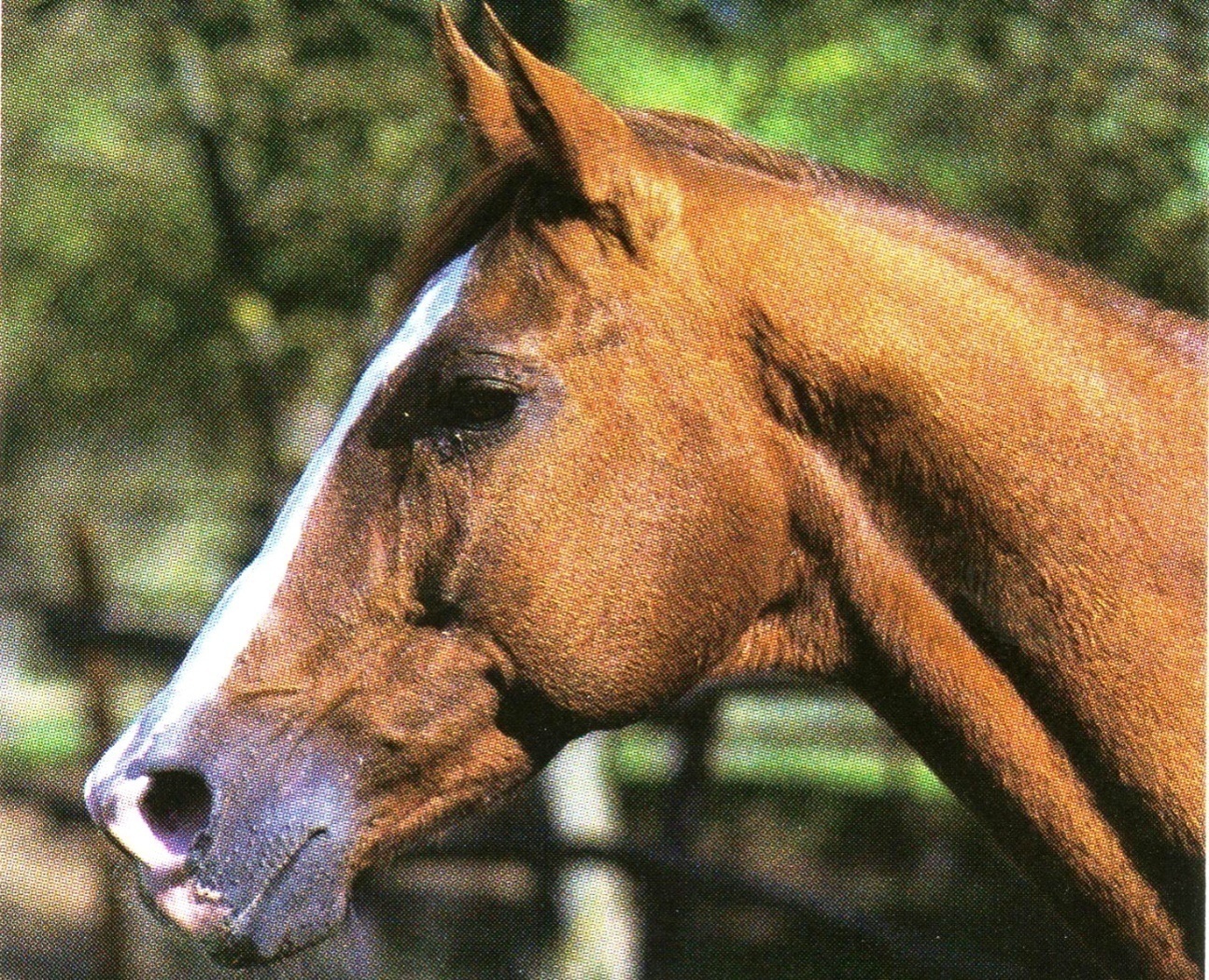             (FOX TROTT)MODULISTICACampagna di Fecondazione 2021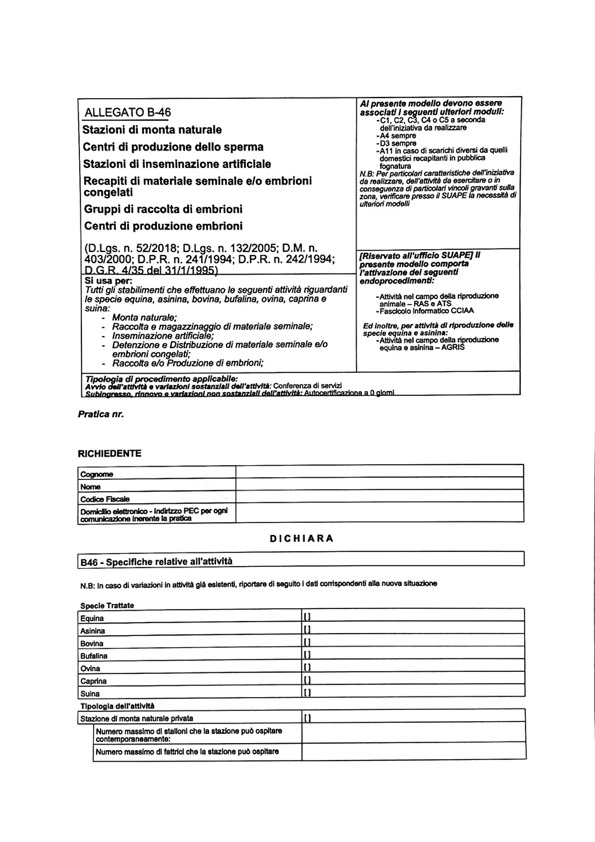 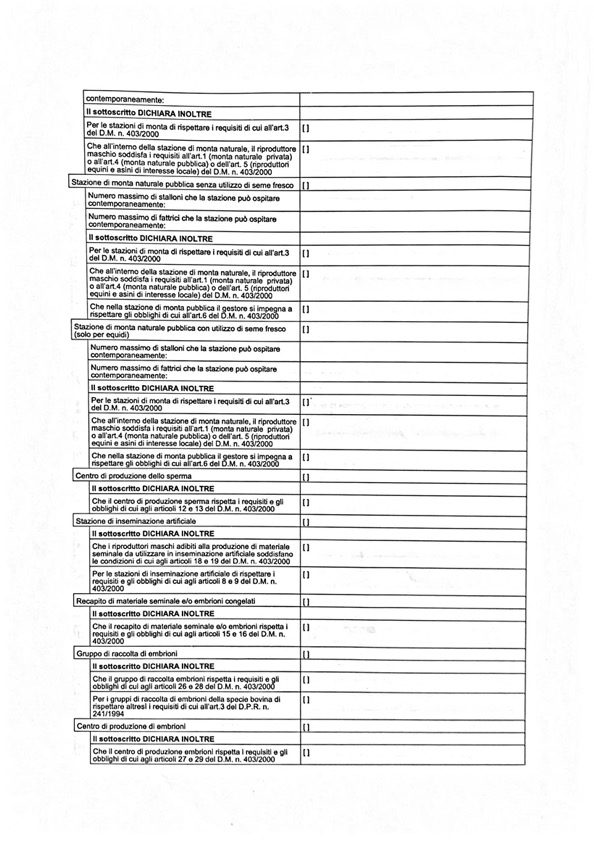 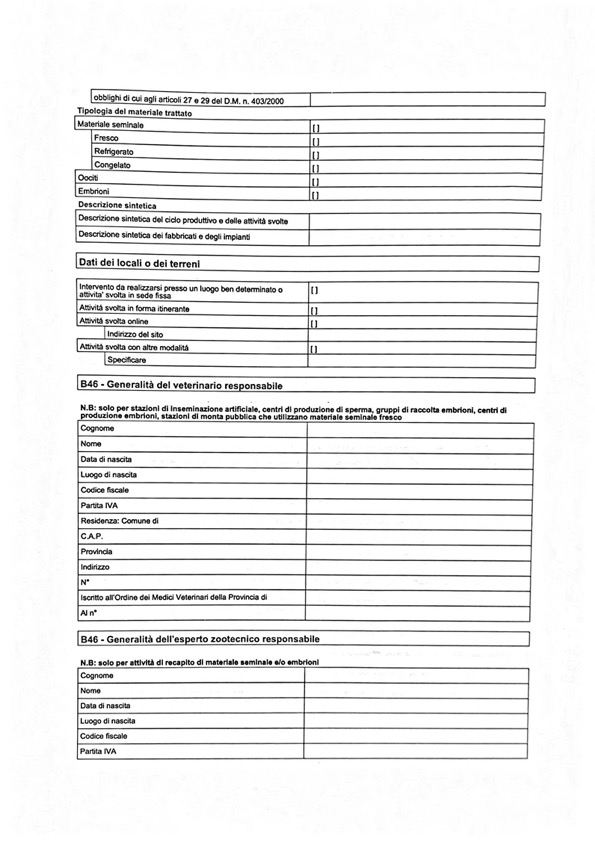 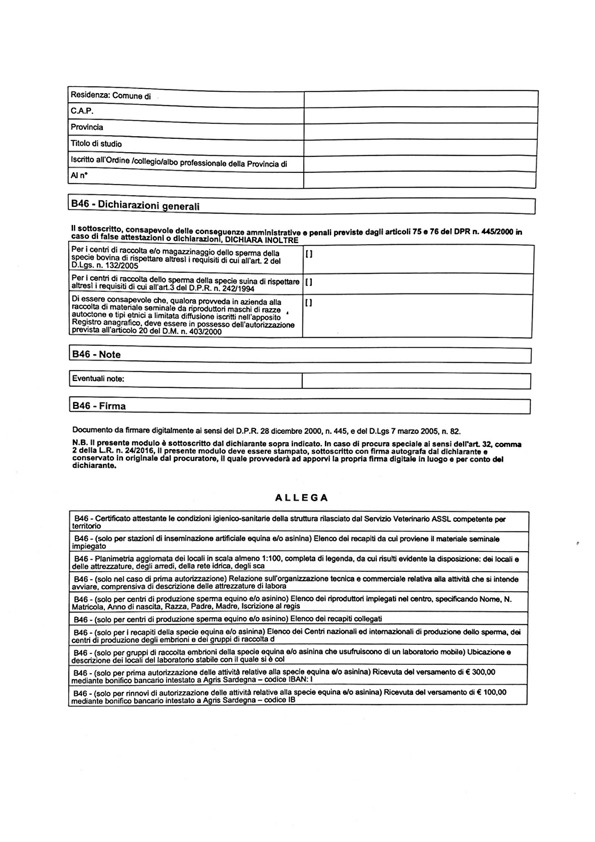 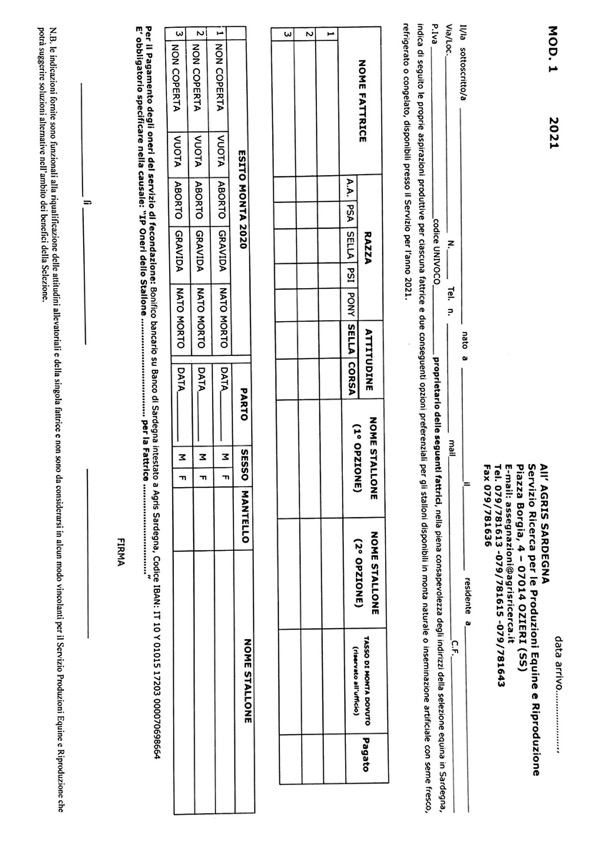 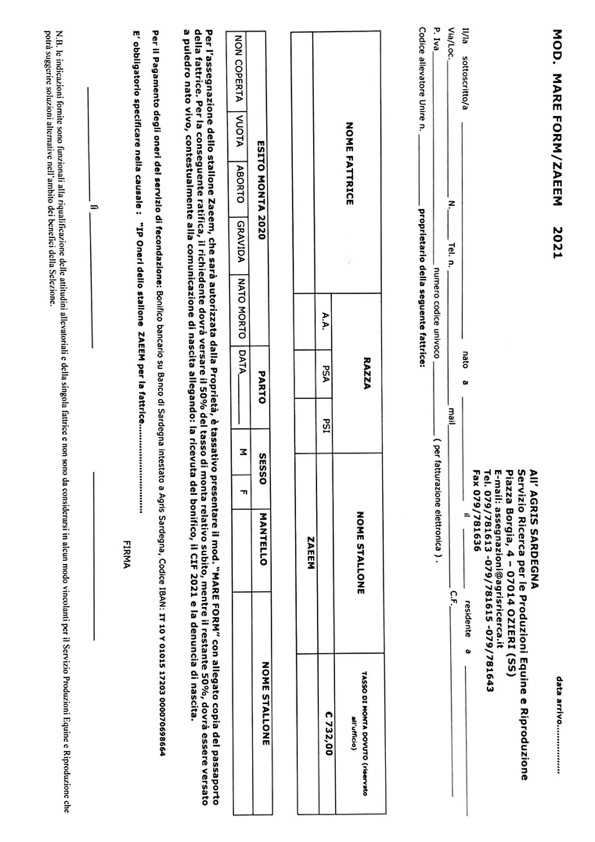 MOD.3	Al Servizio Ricerca per le Produzioni Equine e Riproduzione                                       P.zza Duchessa Borgia,4  07014 OZIERI   OGGETTO: Richiesta Bollettario C.I.F. Operatori fecondazione artificiale	D.M. 19 luglio 2000 n. 403.Il sottoscritto (generalità del richiedente)							(scrivere in stampatello)Cognome e NomeComune di nascita				prov.(     ) 	data di nascita												Comune di residenza 			   prov.(    )  località, frazione, via									Telefono			fax			e-mailCodice Fiscale e/o P.IVA	Iscritto al Registro dei Veterinari Fecondatori della Regione Sardegna con il codice n.	c h i e d e Che per l’anno _____2021___________ gli vengano forniti n. _____________ bollettari CIFAllega copia del pagamento di € _____________ per n. ________ bollettari CIF (il prezzo di ciascun bollettario è di € 25,00), effettuato mediante bonifico bancario intestato a Agris Sardegna codice IBAN:IT 10 Y 01015 17203 000070698664
 con causale: IP – acquisto n. xx bollettari CIF   Luogo e data                                                  			      Firma MOD.4Al Servizio Ricerca per le Produzioni Equine e Riproduzione                                       P.zza Duchessa Borgia,4  07014 OZIERI   OGGETTO: 	Richiesta bollettari C.I.F. Stalloni privati		D.M. 19 luglio 2000 n. 403Il sottoscritto (generalità del richiedente)							(scrivere in stampatello)Cognome e NomeComune di nascita			prov.(      ) 	data di nascita												Comune di residenza 			prov.(      )	località, frazione, via									Telefono			fax			e-mailCodice Fiscale e/o P.IVA	In qualità di gestore della stazione di monta equina PUBBLICA/PRIVATA/BRADA sita in località _________________________ del comune di __________________________ (prov. ________) con codice identificativo regionale _______________________c o m u n i c a    che per l’anno 2021 vi funzioneranno i seguenti Stalloni:Stallone _____________________________________   razza _____________ 				       Tasso di monta per le fattrici P. S. I   €  _________________________				       Tasso di monta per le fattrici A.A.      €  _________________________Stallone _____________________________________   razza _____________ 				       Tasso di monta per le fattrici P. S. I   €  _________________________				       Tasso di monta per le fattrici A.A.      €  _________________________Stallone _____________________________________   razza _____________ 				       Tasso di monta per le fattrici P. S. I   €  _________________________				       Tasso di monta per le fattrici A.A.      €  _________________________Stallone _____________________________________   razza _____________ 				       Tasso di monta per le fattrici P. S. I   €  _________________________				       Tasso di monta per le fattrici A.A.      €  _________________________Stallone _____________________________________   razza _____________ 				       Tasso di monta per le fattrici P. S. I   €  _________________________					       Tasso di monta per le fattrici A.A.      €  _________________________ e pertanto si richiedono n. . _____________ bollettari CIF. Allegati:Certificazione sanitaria rilasciata dal Dott. ____________________________ dell’Azienda Sanitaria Locale n. _______di __________________________Certificazione di iscrizione repertorio stalloni;Copia del pagamento di € _____________ per n. ________ bollettari CIF (il prezzo di ciascun bollettario è di € 25,00), effettuato mediante bonifico bancario intestato a Agris Sardegna codice IBAN:IT 10 Y 01015 17203 000070698664 con causale: IP – acquisto n. xx bollettari CIFLuogo e data                                                  				      FirmaMOD.5Al Servizio Ricerca per le Produzioni Equine e Riproduzione                                       P.zza Duchessa Borgia,4  07014 OZIERIOGGETTO: 	Istanza rimborso 50% onere intero di montaIl sottoscritto (generalità del richiedente)							(scrivere in stampatello)Cognome e NomeComune di nascita				prov. 				Data di nascita												Comune di residenza 			prov.			Località, frazione, via									Telefono								e-mailCodice Fiscale e/o P.IVA	In qualità di proprietario della fattrice _________________________________ non gravida al 30 settembre 2021C H I E D E il rimborso del 50% dell’onere intero di monta versato di € ________________ per lo stallone _________________________________ALLEGA:Certificato di Intervento Fecondativo (CIF) - in originale  Certificazione medico veterinaria attestante la mancata gravidanza - in originale 	Luogo e data                                                  			      Firma La firma viene apposta in presenza del dipendente addetto ovvero presentata unitamente a copia fotostatica non autenticata di un documento di identità del sottoscrittore, ai sensi del DPR  445/2000 art. 38 comma 3MOD. 6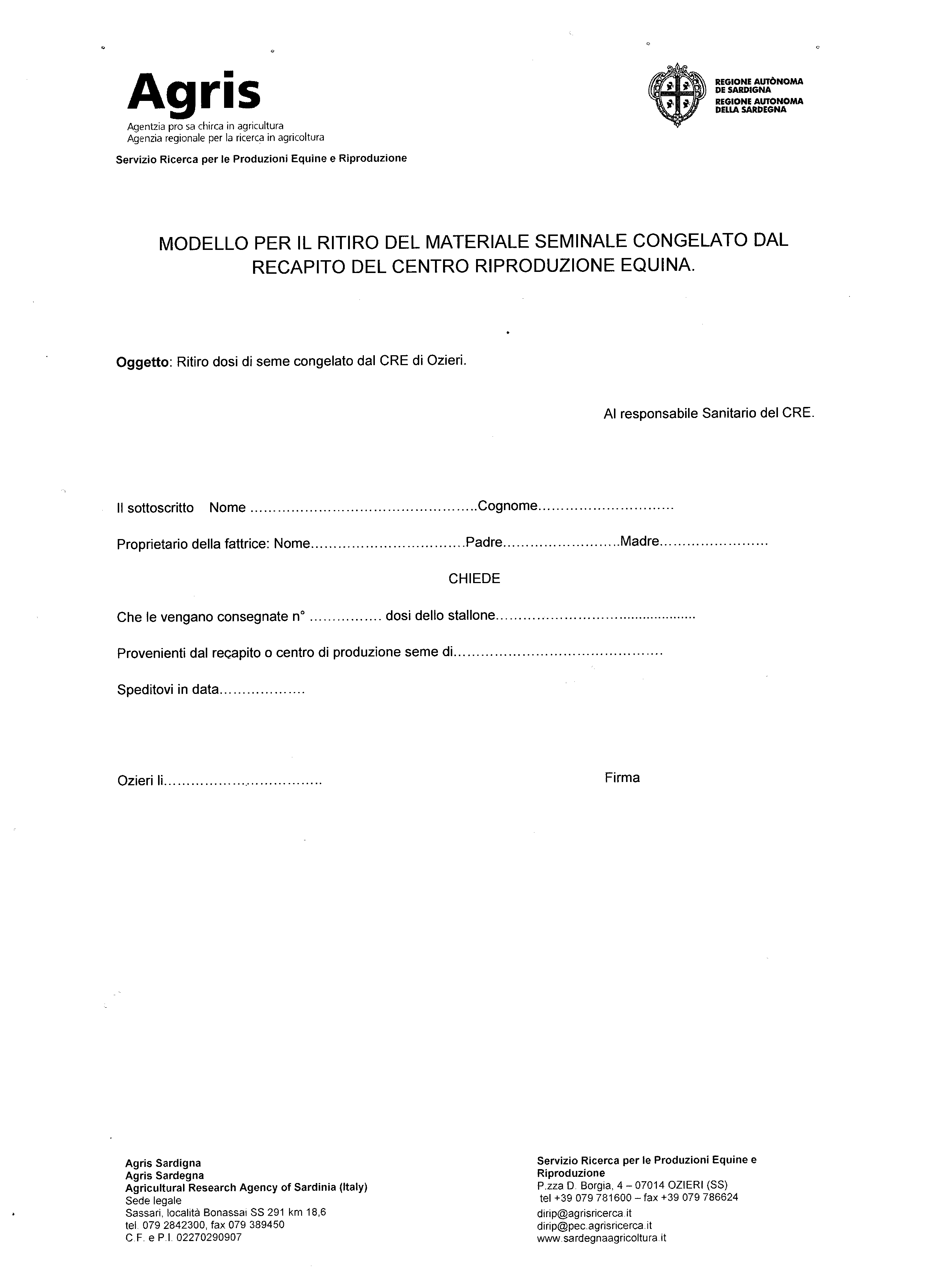 Al Servizio Ricerca per le Produzioni Equine e Riproduzione                                       P.zza Duchessa Borgia,4  07014 OZIERIFax 079/781636 – 079/786624   OGGETTO: 	Campagna di fecondazione 2021: Nota di merito o reclamoIl sottoscritto (generalità dell’utente)							(scrivere in stampatello)Cognome e NomeComune di nascita				prov. 				data di nascita												Comune di residenza 			prov.			località, frazione, via									Telefono					fax				e-mailCodice Fiscale e/o P.IVA	intende esprimere  nota di merito   		   reclamo     Destinatario  __________________________________________________________________________________________     Sintetica descrizione della motivazione: _____________________________________________________________________     _____________________________________________________________________________________________________     _____________________________________________________________________________________________________     _____________________________________________________________________________________________________     _____________________________________________________________________________________________________     _____________________________________________________________________________________________________     _____________________________________________________________________________________________________     _____________________________________________________________________________________________________     _____________________________________________________________________________________________________     Luogo e data                                                  			      Firma CODICE DI DISCIPLINA PER L’ESERCIZIO DELLA RIPRODUZIONE EQUINA IN SARDEGNAArticolo 1Ambito di applicazioneIl presente Codice di disciplina regolamenta i doveri e le sanzioni derivanti dall’esercizio della riproduzione equina in Sardegna.Articolo 2Responsabile dell’applicazioneResponsabile dell’applicazione delle regole di cui all’art.1 del presente Codice è l’Agenzia di Ricerca in Agricoltura AGRIS attraverso il Servizio Ricerca per le Produzioni Equine e Riproduzione sulla base della delega per l’applicazione delle norme di cui alla normativa vigente. Articolo 3Osservanza delle normeSono tenuti all’osservanza delle norme contenute nel presente Codice:I veterinari fecondatori iscritti al competente registro regionale Gli operatori pratici di fecondazione artificiale nella specie equina ed asinina di cui al competente registro regionale I titolari delle Stazioni di monta pubblica e privata per le specie equina ed asininaI titolari dei Centri d’Inseminazione artificiale equina ed asinina con seme refrigerato e congelatoTutti i titolari della Certificazione d’Intervento Fecondativo (CIF)I titolari dei Centri di Produzione del materiale seminale equino e asininoI titolari dei Recapiti del materiale seminale equino ed asinino I titolari dei Centri di raccolta e di stoccaggio degli embrioni equini ed asininiI componenti dei Gruppi di raccolta di embrioni equini ed asininiTutti i soggetti che in maniera diretta agiscono professionalmente nell’ambito della disciplina regionale per la riproduzione equinaArt. 4NormativaTutti i soggetti di cui all’articolo precedente hanno il dovere dell'osservanza della vigente normativa che disciplina in Italia la Riproduzione Animale e delle fonti Normative regionali, nazionali e comunitarie riferibili all’esercizio della riproduzione equina ed asinina ed, in particolare, alle norme derivanti dai Regolamenti generali ed annuali prodotti dal Servizio Ricerca per le Produzioni Equine e Riproduzione dell’Agris, nonché di mantenere sempre un comportamento leale e corretto nell’esercizio dell’attività predetta nel rispetto dei principi etici generali dinanzi alla Pubblica Amministrazione, ai propri Colleghi, agli Allevatori ed, in generale, agli utenti del servizio offerto. Tutti hanno, altresì, l’obbligo di rispettare le norme e le condizioni previste per il benessere animale e quelle derivanti dalle norme di Polizia Veterinaria in ordine al dovere/obbligo di comunicazione del sospetto di malattie infettive che possono evidenziarsi nel corso dell’attività riferibile al presente Codice.A coloro che non si attengono ai doveri e agli obblighi derivanti da tali fonti normative sono applicate sanzioni amministrative o disciplinari in relazione alla natura e alla gravità dell’illecito o dell’inadempimento.È preciso dovere e responsabilità di ciascuno attivarsi per prendere conoscenza delle predette fonti normative. La loro ignoranza non può essere invocata a propria scusante nel caso dovessero essere evidenziati illeciti ed inadempienze.Articolo 5ResponsabilitàI soggetti di cui all’articolo 3 del presente Codice sono diretti responsabili dei propri atti salvo che non dimostrino di aver agito con la massima diligenza per prevenire e/o evitare i fatti illeciti o che il fatto sia imputabile a forza maggioreArticolo 6SanzioniAgli effetti del presente Codice si distinguono due tipi di sanzioni che vengono erogate in caso d’inadempienze o illecitiSanzioni amministrativeSanzioni disciplinariColui che si rende responsabile di atti in violazione delle norme e delle leggi e regolamenti relativi all’esercizio della riproduzione equina risponde sempre disciplinarmente qualora l’atto illecito sia commesso volontariamente.Articolo 7ColpaAgli effetti del presente Codice si definisce “colpa” una mancanza di diligenza, di prudenza o di conoscenza delle norme. E’ “colpa grave” quella derivante dalla volontaria violazione delle norme per il raggiungimento di un secondo fine.E’ invece definito causa di forza maggiore qualsiasi evento non prevedibile e non evitabile, esterno alla volontà del responsabile.Articolo 8Illecito Si definisce illecito disciplinare qualsiasi comportamento, anche omissivo, volto volontariamente o colposamente a eludere i precetti contenuti nella Normativa generale e in ogni altra disposizione emanata dagli Organi regionali competentiArticolo 9VigilanzaLe sanzioni sono erogate dalla Commissione di Vigilanza di cui al Regolamento della Campagna di fecondazione – parte speciale predisposto dal Servizio Ricerca per le Produzioni Equine e Riproduzione dell’AGRIS. La Commissione di cui al presente articolo ha il compito di vigilare, analizzare e segnalare tutte quelle condizioni non coerenti con le normative vigenti in materia di riproduzione animale, proponendo di volta in volta al Direttore del Servizio i provvedimenti da adottare. Articolo 10Attuazione del provvedimento sanzionatorioIl Direttore del Servizio accoglie e dà attuazione alle proposte della Commissione di Vigilanza, valutandone la legittimità. In carenza di legittimità di tali proposte rinvia alla Commissione le stesse motivando per iscritto ed attribuendo un termine temporale alla Commissione per la rivalutazione delle proposte sanzionatorie. Nei casi in cui il Direttore del Servizio riconosca nelle violazioni che gli vengono sottoposte dalla Commissione, elementi di rilevanza civile, penale e tributaria provvede ad avanzare denuncia alla competente Autorità Giudiziaria e, se del caso, alla Guardia di Finanza provvedendo, contestualmente, all’erogazione delle sanzioni proposte.Articolo 11Sanzione amministrativaLa sanzione amministrativa, fatto salvo quanto esplicitamente espresso nei Regolamenti generale e annuale prodotti dal Servizio Ricerca per le Produzioni Equine e Riproduzione viene erogata ai soggetti resisi responsabili delle seguenti colpe con i relativi oneri pecuniari:Ritardate comunicazioni attività svolta ( 100 euro)Omessa comunicazione delle informazioni relative all’attività oggetto dell’autorizzazione ricevuta dal Servizio Ricerca per le Produzioni Equine e Riproduzione – 250 euroOmessa comunicazione di variazione delle condizioni tecnico operative precedentemente accertate e relative all’attività oggetto dell’autorizzazione ricevuta dal Servizio Ricerca per le Produzioni Equine e Riproduzione – 250 euroRitardata emissione del Certificato d’Intervento Fecondativo rispetto all’erogazione del servizio di monta o d’inseminazione artificiale – 5 euro a certificato entro i 30 gg dall’intervento fecondativo, con incremento del 50% oltre i 30 giorni e sino ai 90 giorni ed ulteriore incremento dell’80% oltre i 90 giorniRitardata o omessa emissione del Certificato di trasferimento embrionale – 250 euro nel caso di ritardo accertato, 500 euro nel caso di omissione accertataViolazione delle norme riferibili agli obblighi dei Centri di Produzione del materiale seminale – da 50 a 500 euroViolazione delle norme riferibili agli obblighi dei Centri e/o delle Stazioni d’inseminazione artificiale – da 50 a 500 euroViolazione delle norme riferibili agli obblighi delle Stazioni di monta pubbliche e private – da 50 a 500 euroViolazione delle norme riferibili agli obblighi dei Recapiti del materiale seminale, embrioni ed ovociti – da 50 a 500 euroViolazione delle norme riferibili agli obblighi dei Gruppi di raccolta embrioni – da 150 a 700 euroViolazione delle norme riferibili agli obblighi dei Centri di Produzione di embrioni – da 150 a 700 euroDetenzione ed impiego di materiale seminale congelato non proveniente da un recapito regolarmente autorizzato in Sardegna – da 300 a 1000 euroFalse comunicazioni – da 150 a 700 euro, salvo fatti di rilevanza penale. Detenzione e impianto di embrioni non provenienti da un recapito regolarmente autorizzato in Sardegna – da 500 a 1500 euroInseminazione di una fattrice o trapianto di embrione in ricevente nel territorio della Sardegna con emissione di apposita certificazione al di fuori della Regione -  1500 euroComportamenti non conformi alla deontologia professionale anche comportanti atti, dichiarazioni e/o istigazione a terzi ad intraprendere azioni in palese contrasto con gli obiettivi istituzionali correlati alla gestione della riproduzione equina in Sardegna, appositamente regolamentati dall’annuale documento di programmazione emesso dall’autorità delegata.Articolo 12Sanzione disciplinareLa sanzione disciplinare, fatto salvo quanto esplicitamente espresso nei Regolamenti generale e annuale prodotti dal Servizio Ricerca per le Produzioni Equine e Riproduzione, viene erogata ai soggetti resisi responsabili delle seguenti colpe con i relativi provvedimenti:Reiterata violazione delle fattispecie di cui al precedente articolo 11 – sospensione dell’autorizzazione immediata ed estesa alla stagione successiva. Per il ripristino dell’autorizzazione il soggetto resosi responsabile della violazione dovrà attenersi alle norme concessorie previste per la prima autorizzazioneFalse comunicazioni – sospensione dell’autorizzazione immediata ed estesa alla stagione successiva.  Per il ripristino dell’autorizzazione il soggetto resosi responsabile della violazione dovrà attenersi alle norme concessorie previste per la prima autorizzazioneReiterazione fattispecie di cui al punto b) del presente articolo – Revoca dell’autorizzazioneFalse certificazioni – Revoca e denuncia all’Autorità Giudiziaria Violazioni riferibili ai punti l), m), n) e p) del precedente articolo 11 – Revoca dell’Autorizzazione e denuncia all’Autorità Giudiziaria ed alla Guardia di FinanzaArticolo 13Casi specialiTutte le eventuali violazioni non espressamente richiamate nei precedenti articoli 11 e 12 del presente Codice dovranno essere valutati dalla Commissione di Vigilanza sulla base delle norme ordinarie e speciali della Legislazione vigente. Articolo 14Comunicazione della sanzioneL’erogazione della sanzione, resa ufficiale da specifico provvedimento del Direttore del Servizio Ricerca per le Produzioni Equine e Riproduzione viene comunicata al soggetto responsabile della violazione accertata, per iscritto e mediante lettera raccomandata con avviso di ricevimento. Articolo 15Ricorso Il soggetto a cui è stata applicata la sanzione può ricorrere entro 60 giorni dal ricevimento della comunicazione (fa fede la data della cartolina di avviso), trascorsi i quali la sanzione diviene effettiva ed esigibile. Il ricorrente può produrre informazioni e documenti e riferire circostanze a propria discolpa. Il ricorso va presentato al Direttore del Servizio Ricerca per le Produzioni Equine e Riproduzione che istituirà apposita Commissione per la rivalutazione entro l’anno solare di riferimento e che sarà composta da 3 dirigenti o funzionari dell’AGRIS diversi dai componenti della Commissione di Vigilanza. Il ricorso sospende temporaneamente gli effetti della sanzione, sino ad accoglimento o conferma della sanzione che diverrà immediatamente esecutivaArticolo 16ControversieAi fini di ogni controversia legale relativa al presente Codice è competente il Foro di Sassari	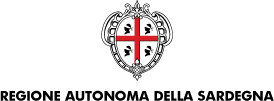 AGRIS SARDEGNAServizio Ricerca per le Produzioni Equine e RiproduzionePiazza Duchessa Borgia, 4 – 07014 OZIERI (SS)Tel. 079/781600 – fax 079/786624www.sardegnaagricoltura.itDirettore: Dott. Raffaele Cherchie-mail: rcherchi@agrisricerca.itFRONT-OFFICE:e-mail:  assegnazioni@agrisricerca.itTel. 079 781609/13/15/43 - Fax 079 781636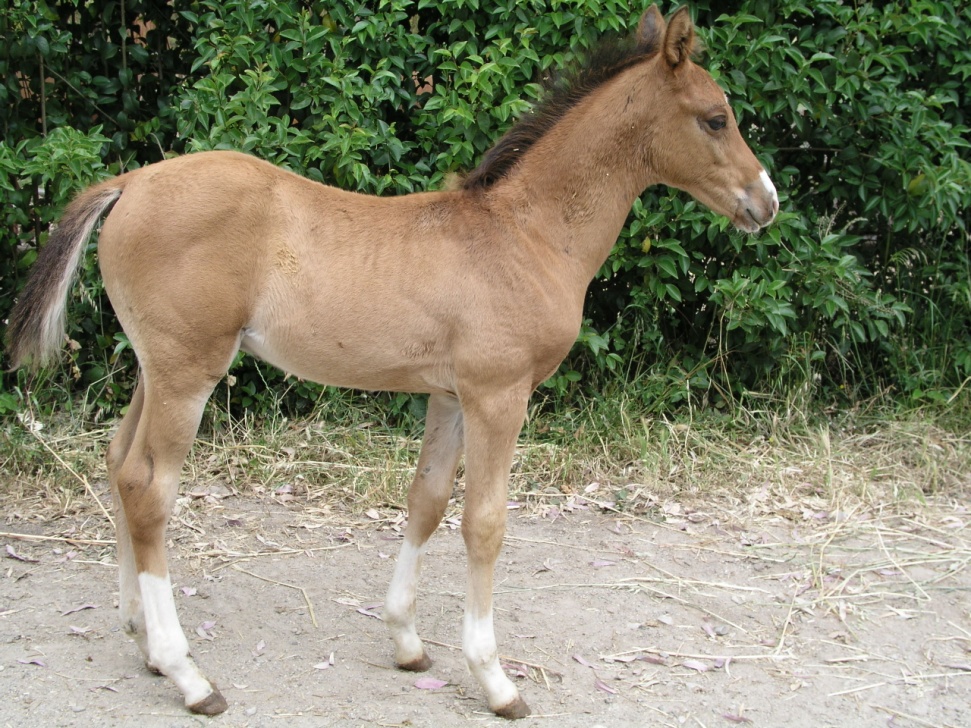 CENTRO DI RIPRODUZIONE EQUINALocalità Su Padru – OzieriTel. 079/783027 – Fax 079/783380e-mail: cre@agrisricerca.itDirettore Sanitario Dott. Ignazio CossuTel. 079/781630 – Fax 079/786624LUNMARMERGIOVENSABMattino10.00-13.0010.00–13.0010.00–13.0010.00-13.0010.00–13.0010.00–13.00Pomeriggio/Solo per appuntamentoSolo per appuntamento///NStalloneRazza PadreMadrePadre Madre% s.a.LimitiSede 1CaligolaPSAVeinard al MauryElmas III^Medar100NOOZIERI2LahoobPSAAmerDiramaDormane100NOOZIERI3Imperatore da ClodiaAABon BonSilky BombBombolino31,25NOOZIERI4Hasawood de BordesAAHasaPerliwood du LacSatin Wood41,41NOOZIERI5O’Pif d’IvraieAAHermes d’AuthieuxJaliska de TanuesJago C32,89NOOZIERI6PantuoscoAAVidoc III°Fabiana BaiaSonniende52,66NOOZIERI7Top Secret d’OssauAAFor PleasureCybele D’OssauDairin21,11NOOZIERI8Vasnupied de Jonkiere AALaurier de HereMaeva du LevezouDefi d’Armenti41.91NOOZIERI9VintinoeAAVidoc IIICuriosonaOscar Dey59,11NOOZIERI10Babalou de LignySCSLBaolubet du RouetWandaWatzmannNOOZIERI11Ksar SitteSBSDarcoInsel SitteMajor de La CourNOOZIERIDescrizione Onere comprensivo di Iva Tasso intero€ 900,00Fattrici AA e PSA (iscritte ai competenti L.G.) di allevatori residenti in SardegnaNella misura agevolata di € 250,00Fattrici, con almeno il 25% di sangue AA - (iscritte al competente L.G., derivante dagli incroci e successivi meticciamenti di fattrici presenti sul territorio regionale con Stalloni “Sella Europei”) di allevatori residenti in SardegnaNella misura agevolata di € 350,00Fattrici Sella Italiana (iscritte al competente L.G.) di allevatori residenti in SardegnaNella misura agevolata di € 600,00Fattrici di razza PSI di allevatori residenti in SardegnaNella misura agevolata di € 570,00 per stalloni PSI e “Sella Europei”Nella misura agevolata di € 300,00 per stalloni AA e PSANStalloneRazza PadreMadrePadre Madre% s.a.Sede 1Salford SecretPSISakhee’s SecretDhuyoofSinndar/Ozieri2Spirit Of DesertPSIDesert PrinceNomothetisLaw Socety/Ozieri3Suteki ShinsukekunPSIDanzingAutumn MoonMr. Prospector/OzieriDescrizione Onere comprensivo di Iva Tasso intero€ 1.000,00Fattrici AA, PSA (iscritte ai competenti L.G.) di allevatori residenti in Sardegna€ 300,00Fattrici, con almeno il 25% di sangue AA - (iscritte al competente L.G., derivante dagli incroci e successivi meticciamenti di fattrici presenti sul territorio regionale con Stalloni “Sella Europei”) di allevatori residenti in Sardegna€ 300,00Fattrici Sella Italiana (iscritte al competente L.G.) di allevatori residenti in Sardegna€ 300,00Fattrici PSI di allevatori residenti in Sardegna€ 500,00NStalloneRazza PadreMadrePadre Madre% s.a.Sede 1ZaeemPSAAmerMarjaCheri Bibi100%OzieriDescrizione Onere comprensivo di Iva Fattrici AA, PSA e PSI (iscritte ai competenti L.G.)Nella misura agevolata di € 732,00NStalloneRazza PadreMadrePadre Madre% s.a.Sede 1Bochalet da ClodiaAABombolinoTenby RideTenby31,25OzieriDescrizione Onere comprensivo di Iva Fattrici AA, PSA e PSI (iscritte ai competenti L.G.) di allevatori residenti in Sardegna € 732,00Fattrici AA, PSA e PSI (iscritte ai competenti L.G.) di allevatori NON residenti in Sardegna € 1.098,00NStalloneRazza PadreMadrePadre Madre% s.a.Sede 1AustinOldbgArgentinusDarinaLandadel/Ozieri2CalimerosS.I.Cassini I°QuaglyaQuidam de Revel/OzieriDescrizione Onere comprensivo di Iva Fattrici di allevatori residenti in Sardegna (iscritte ai competenti L.G.)€ 488,00Fattrici di allevatori NON residenti in Sardegna (iscritte ai competenti L.G.)€ 732,00NStalloneRazza PadreMadrePadre Madre% s.a.Sede 1RahyPSADahessAmigaMannganate100Ozieri2Nanni NarcisoAAOscar DeyIra De S’enaDancing Way36,78Ozieri3Tornado de MoresAAKadonald du TounutExtra de MoresSonniende53,63Ozieri4Batman AAAARialto Erica de P.U.Vidoc III56,61OzieriDescrizioneOnere comprensivo Iva Tasso intero€ 800,00Fattrici AA e PSA (iscritte ai competenti L.G.) di allevatori residenti in SardegnaNella misura agevolata di € 200,00Fattrici, con almeno il 25% di sangue AA - (iscritte al competente L.G., derivante dagli incroci e successivi meticciamenti di fattrici presenti sul territorio regionale con Stalloni “Sella Europei”) di allevatori residenti in SardegnaNella misura agevolata di € 250,00Fattrici Sella Italiana (iscritte al competente L.G.) di allevatori residenti in SardegnaNella misura agevolata di € 250,00Fattrici di razza PSI di allevatori residenti in SardegnaNella misura agevolata di € 450,00 per stalloni PSI e “Sella Europei”Nella misura agevolata di € 250 ,00 per stalloni AA e PSANStalloneRazza PadreMadrePadre Madre% s.a.Sede1Suiles de la Tilibba*AAScot de la TilibbaNuvola de la TilibbaQurt de la Tilibba35,89OZIERI2SahaatPSADormaneSafia al CassiereDjelfor100OZIERI3Notre DamAAOscar DeyQuen GreenGreen51,39FORESTA BURGOS4Oscot de la Tilibba*AAScot de la TilibbaSilvy de la TilibbaClavelito36,04FORESTA BURGOS5SilvanAAFrac di MontalboMinerva BellaAscoth54,47FORESTA BURGOS6RudasAAVidoc IIIIra De S’enaDancing Way31,70FORESTA BURGOS7Robine BWPHeartbreakerNoptaSaygon/FORESTA BURGOS8Neck ArmorPSASpark de SyrahKirsikaPersik100TANCA REGIA9Cloud ZHolstCassini IHeissaSir Shostakovich/TANCA REGIA10Paradiso SardoAACaljgolaRighelGreen66,81TANCA REGIA11OzieriAANeoneliGonnostramatzaPiradin38,88TANCA REGIA12Alberigo**AACaligolaFiarolaSonniende72,10TANCA REGIADescrizione Onere comprensivo Iva Tasso intero€ 800,00Fattrici AA e PSA (iscritte ai competenti L.G.) di allevatori residenti in SardegnaNella misura agevolata di € 200,00Fattrici, con almeno il 25% di sangue AA (iscritte al competente L.G., derivante dagli incroci e successivi meticciamenti di fattrici presenti sul territorio regionale con Stalloni “Sella Europei”) di allevatori residenti in SardegnaNella misura agevolata di € 250,00Fattrici Sella Italiana (iscritte al competente L.G.) di allevatori residenti in SardegnaNella misura agevolata di € 250,00Fattrici di razza PSI (iscritte a uno Stud Book – non usufruenti di caratura A.N.A.C.) di allevatori residenti in SardegnaNella misura agevolata di € 450.00 per stalloni PSINella misura agevolata di € 250,00 per stalloni AA e PSA* Fattrici AA inserite nel Nucleo di Selezione fattrici AA sport (consultabile al link http://www.sardegnaagricoltura.it/documenti/14_691_20201106135818.pdf) limitatamente agli stalloni Suiles de la Tilibba e Oscot de la TilibbaGratuito**Limitatamente allo Stallone Alberigo Fattrici AA con percentuale di sangue Arabo uguale o superiore al 60%GratuitoNStalloneRazza PadreMadrePadre Madre% s.a.Sede1NurachiPSAJohnny Onthe SpotVelocità du CayrouDormane100Disponibile2FlorusAAMangaroseFutiveDan Music60,28Disponibile3LaliquieAAApproach The BenchBejarDigos25,37Disponibile4Truncu Reale*AAScot de la TilibbaSilvy de la TilibbaClavelito35,79Disponibile5Villacidro*AAOregonSilvy de la TilibbaClavelito35,67Disponibile* Fattrici AA inserite nel Nucleo di Selezione fattrici AA sport (consultabile al link http://www.sardegnaagricoltura.it/documenti/14_691_20201106135818.pdf) limitatamente agli stalloni Truncu Reale e VillacidroGratuitoNStalloneRazzaPadre MadrePadre MadreTipoLimitiSede1Priam d’AudesPONY WELSHBolino RavignanJade d’AudesQuiz Game du LogisF.A.NOOZIERI2Quick d’AudesPONY WELSHQuiz Game du LogisPicoretteBrockwell BrandyM.N.NODisponibile3Quobaltdu VignaultPONY WELSHGo On du VignaultHorsegate AmethystHorsegate AmbassadorM.N.NODisponibileDescrizioneOnere comprensivo Iva Tasso intero€ 220,00Solo residenti in SardegnagratisN.StalloneRazza PadreMadrePadre Madre% s.a.1Jaguar MailS.F.Hand in GloveElvira Mail Laudanum-Descrizione Onere compreso Iva Fattrici Sella Italiano iscritte al Nucleo di selezione delle fattrici di razza Sella.Al mod.1 andrà allegato il format previsto per il nucleo sella 2020 http://www.sardegnaagricoltura.it/documenti/14_691_20201106135157.pdf Nella misura agevolata di € 800,00Suddivisi in € 400,00 alla prenotazione e€ 400,00 a puledro nato vivoFattrici Sella Italiano in possesso di requisiti non inferiori a quelli delle fattrici iscritte al Nucleo di selezione delle fattrici di razza Sella.Al mod.1 andrà allegato il format previsto per il nucleo sella 2020 http://www.sardegnaagricoltura.it/documenti/14_691_20200212161059.pdfAllo scopo s’invita alla consultazione della paginahttp://www.sardegnaagricoltura.it/index.php?xsl=2734&tdoc=&s=14&v=9&c=3501&id=85706&va= Nella misura agevolata di € 1200,00Suddivisi in € 600,00 alla prenotazione e€ 600,00 a puledro nato vivoN.StalloneRazza PadreMadrePadre Madre% s.a.1Frisson du PecosAAHasaFerdeliaPerdalian57,03Descrizione Onere compreso Iva Fattrici AA iscritte al Nucleo di selezione corsa che produrranno un prodotto con S.A. non inferiore al 50%http://www.sardegnaagricoltura.it/documenti/14_691_20201106135818.pdf)Nella misura agevolata di € 350,00Fattrici AA (iscritte ai competenti L.G.) di allevatori residenti in Sardegna (che produrranno un prodotto con sangue arabo superiore al 50%)Nella misura agevolata di € 450,00N.StalloneRazza PadreMadrePadre Madre% s.a.1Frac di MontalboAAVidoc III°Conda de ZamagliaMedar69,232King Size*AAOsier du MauryTheiss de Bel NoueBarigoule43,683Pantuosco**AAVidoc III°Fabiana BaiaSonniende52,664PiradinAAFaritchouHamadaCosmonaute44,295Quidam de La Cere*AACyrus BFiorettaBaraki54,366Rheingold de Luyne* AAFracasseAlibelleDjerba Oua39,817S’Archittu*AAFox TrottIncredulaClavelito44,998Vintinoe**AAVidoc III°CuriosonaOscar Dey59,119Oberon du MoulinSFLaudanumHerbe d’AuzayInvincible10,21Descrizione Onere compreso Iva Tasso intero€ 1100,00Fattrici AA e PSA (iscritte ai competenti L.G.) di allevatori residenti in SardegnaNella misura agevolata di € 300,00Fattrici, con almeno il 25% di sangue AA – (iscritte al competente L.G., derivante dagli incroci e successivi meticciamenti di fattrici presenti sul territorio regionale con Stalloni “Sella Europei”) di allevatori residenti in SardegnaNella misura agevolata di € 350,00Fattrici Sella Italiana e PSI (iscritte al competente L.G.) di allevatori residenti in SardegnaNella misura agevolata di € 400,00*Fattrici AA inserite nel Nucleo di Selezione fattrici AA sport (consultabile al link http://www.sardegnaagricoltura.it/documenti/14_691_20201106135818.pdf) limitatamente agli stalloni King Size, Quidam de la Cere, Rheingold de Luyne e S’ArchittuGratuitoN.StalloneRazzaPadreMadrePadre Madre% s.a.1Ascot des IFSSFUrielLutine des IfsQuastor/Descrizione Onere compreso Iva Tasso intero€  1100,00Fattrici AA e PSA(iscritte ai competenti L.G.) di allevatori residenti in SardegnaNella misura agevolata di € 300,00Fattrici Sella appartenenti al Nucleo di Selezione fattrici Sella consultabile al link http://www.sardegnaagricoltura.it/documenti/14_691_20201106135157.pdfNella misura agevolata di € 300,00Fattrici, con almeno il 25% di sangue AA – (iscritte al competente L.G., derivante dagli incroci e successivi meticciamenti di fattrici presenti sul territorio regionale con Stalloni “Sella Europei”) di allevatori residenti in SardegnaNella misura agevolata di € 350,00Fattrici Sella Italiana e PSI (iscritte al competente L.G.) di allevatori residenti in SardegnaNella misura agevolata di € 500,00N.StalloneRazza PadreMadrePadre Madre% s.a.1Muntanaru*AARheingold de LuyneParigina II^Fox Trott46,852Oscar DeyAAUrbino de FlorinasQuadrella de la CruccaFanion II°73,563Relis*AAClavelitoClaudia VianaleQuel de Lechereo28,714Usignolu*AAPhosph’ OrVampa de ThiesiEsso II37,305AlloroSFDouble EspoirLiamonePopof/6Arpege du BoisSFJalisco BJickie D’espoirCold Slipper/Descrizione Onere compreso Iva Tasso intero€ 800,00Fattrici AA e PSA (iscritte ai competenti L.G.) di allevatori residenti in SardegnaeFattrici, con almeno il 25% di sangue AA – (iscritte al competente L.G., derivante dagli incroci e successivi meticciamenti di fattrici presenti sul territorio regionale con Stalloni “Sella Europei”) di allevatori residenti in SardegnaNella misura agevolata di € 200,00Fattrici Sella Italiana e PSI (iscritte al competente L.G.) di allevatori residenti in SardegnaNella misura agevolata di € 300,00*Fattrici AA inserite nel Nucleo di Selezione fattrici AA sport (consultabile al link http://www.sardegnaagricoltura.it/documenti/14_691_20201106135818.pdf) limitatamente agli stalloni Muntanaru, Usignolu e RelisGratuitoN.StalloneRazzaPadreMadrePadre Madre% s.a.1Rubis de CarrerePSAElaboratNevadourOurour100Descrizione Onere compreso Iva Tasso intero€ 800,00Fattrici AA e PSA(iscritte ai competenti L.G.) di allevatori residenti in SardegnaNella misura agevolata di € 300,00Fattrici, con almeno il 25% di sangue AA – (iscritte al competente L.G., derivante dagli incroci e successivi meticciamenti di fattrici presenti sul territorio regionale con Stalloni “Sella Europei”) di allevatori residenti in SardegnaNella misura agevolata di € 350,00Fattrici Sella Italiana e PSI (iscritte al competente L.G.) di allevatori residenti in SardegnaNella misura agevolata di € 400,00N.StalloneRazzaPadreMadrePadre Madre% s.a.1Laurier de Here*AAVeloce de FaviAurore du MaurySamuel43,502Nathan de la Tour*AAFusain du DefeySuzi de la TourFaritchou41,173Quatar de Plape*AAEmir IVFloreDjecko37.60Descrizione Onere compreso Iva Fattrici AA o di razze idonee a produrre puledri iscrivibili Libro Genealogico dell’Anglo Arabo nelle sezioni II e III , purchè iscritte ai competenti L.G., di proprietà di allevatori residenti in Sardegna € 500,00*Fattrici AA inserite nel Nucleo di Selezione fattrici AA sport (consultabile al link http://www.sardegnaagricoltura.it/documenti/14_691_20201106135818.pdf) € 300,00N.StalloneRazzaPadreMadrePadre Madre1Sakhee’s SecretPSISakheePalace StreetSecreto2Lethal ForcePSIDark AngelLand ArmyDesert StyleDescrizioneOnere compreso IvaTasso intero€ 1500,00 così suddivisi:€ 750,00 alla prenotazione€ 750,00 a cavalla gravida al 1 ottobre 21NStalloneRazzaAnno NascitaMicrocipSede1FigosAsino Asinara200098510016000951OZIERI2VagoAsino Sardo2014380271006004665OZIERI3ArguentuAsino Asinara1996941000015586449TANCA REGIA4OrusAsino Asinara2007985120019021725FORESTA BURGOS 5TiberioAsino Sardo2012941000015019221FORESTA BURGOSDescrizione Onere comprensivo di Iva Asine in purezzaGratisAsine meticceNella misura agevolata di € 70,00Descrizione Onere comprensivo di Iva Asine in purezzaGratisAsine meticce€ 5.00/dieAllegato C: VETERINARI INSEMINATORIAllegato C: VETERINARI INSEMINATORIAllegato C: VETERINARI INSEMINATORIAllegato C: VETERINARI INSEMINATORIAllegato C: VETERINARI INSEMINATORIAllegato C: VETERINARI INSEMINATORIAllegato C: VETERINARI INSEMINATORIAllegato C: VETERINARI INSEMINATORIAllegato C: VETERINARI INSEMINATORIAllegato C: VETERINARI INSEMINATORIAllegato C: VETERINARI INSEMINATORIAllegato C: VETERINARI INSEMINATORIAllegato C: VETERINARI INSEMINATORIAllegato C: VETERINARI INSEMINATORIAllegato C: VETERINARI INSEMINATORINNVETERINARIO FECONDATOREVETERINARIO FECONDATOREVETERINARIO FECONDATORECITTA’CITTA’CITTA’TELEFONOTELEFONOCODICECODICECODICECODICECODICE11ABBOTTO SalvatoreABBOTTO SalvatoreABBOTTO SalvatoreSASSARISASSARISASSARI333 9511801333 9511801SS0398FSS0398FSS0398FSS0398FSS0398F22AGNELLO LucaAGNELLO LucaAGNELLO LucaDORGALI    DORGALI    DORGALI    347 4096254347 4096254NU0367FNU0367FNU0367FNU0367FNU0367F33ANDRISSI LauraANDRISSI LauraANDRISSI LauraCAGLIARICAGLIARICAGLIARI333 8263685333 8263685CA0360FCA0360FCA0360FCA0360FCA0360F44ANTELLI CarloANTELLI CarloANTELLI CarloORISTANOORISTANOORISTANO339 7553182339 7553182MI1544FMI1544FMI1544FMI1544FMI1544F55ARBAU EdoardoARBAU EdoardoARBAU EdoardoMACOMERMACOMERMACOMER34526697263452669726NU522FNU522FNU522FNU522FNU522F66ARCA CostantinoARCA CostantinoARCA CostantinoSILANUSSILANUSSILANUS345 2446763345 2446763NU0453FNU0453FNU0453FNU0453FNU0453F77ARDU MauroARDU MauroARDU MauroSASSARISASSARISASSARI328 8649611328 8649611SS0515FSS0515FSS0515FSS0515FSS0515F88BASCIU LauraBASCIU LauraBASCIU LauraCAGLIARICAGLIARICAGLIARI349 8129263349 8129263CA0515FCA0515FCA0515FCA0515FCA0515F99BASSU AntonioBASSU AntonioBASSU AntonioORISTANOORISTANOORISTANO320 8759260320 8759260OR0152FOR0152FOR0152FOR0152FOR0152F1010BIGGIO Giovanni PaoloBIGGIO Giovanni PaoloBIGGIO Giovanni PaoloCALASETTACALASETTACALASETTA328 8661590328 8661590CA0588FCA0588FCA0588FCA0588FCA0588F1111BRUGHITTA MarcoBRUGHITTA MarcoBRUGHITTA MarcoSELARGIUSSELARGIUSSELARGIUSCA0235FCA0235FCA0235FCA0235FCA0235F1212BUSSU Michele BUSSU Michele BUSSU Michele ORISTANOORISTANOORISTANO32818319503281831950OR0097FOR0097FOR0097FOR0097FOR0097F1313CAMBA StefanoCAMBA StefanoCAMBA StefanoORISTANOORISTANOORISTANOOR0104FOR0104FOR0104FOR0104FOR0104F1414CAMPUS GiovannaCAMPUS GiovannaCAMPUS GiovannaOZIERIOZIERIOZIERISS0645FSS0645FSS0645FSS0645FSS0645F1515CANIO SalvatoreCANIO SalvatoreCANIO SalvatoreMACOMERMACOMERMACOMER335 5410345335 5410345NU0341FNU0341FNU0341FNU0341FNU0341F1616CANTAGALLI CristianaCANTAGALLI CristianaCANTAGALLI CristianaCAGLIARICAGLIARICAGLIARI338 3622435338 3622435CA0529FCA0529FCA0529FCA0529FCA0529F1717CATTARI WalterCATTARI WalterCATTARI WalterTORTOLI’ TORTOLI’ TORTOLI’ NU0306FNU0306FNU0306FNU0306FNU0306F1818CAULI CostantinoCAULI CostantinoCAULI CostantinoSENORBI’SENORBI’SENORBI’SS1031FSS1031FSS1031FSS1031FSS1031F1919CHERCHI Raffaele CHERCHI Raffaele CHERCHI Raffaele SASSARISASSARISASSARISS0438FSS0438FSS0438FSS0438FSS0438F2020CINELLU Gabriele CINELLU Gabriele CINELLU Gabriele TRESNURAGHESTRESNURAGHESTRESNURAGHESOR0106FOR0106FOR0106FOR0106FOR0106F2121CONTINI Francesco CONTINI Francesco CONTINI Francesco LANUSEILANUSEILANUSEINU0277FNU0277FNU0277FNU0277FNU0277F2222CORONA AntonioCORONA AntonioCORONA AntonioSASSARISASSARISASSARISS0617FSS0617FSS0617FSS0617FSS0617F2323COSSU Ignazio  COSSU Ignazio  COSSU Ignazio  TISSITISSITISSIDIRIP 079 783027DIRIP 079 783027OR0123FOR0123FOR0123FOR0123FOR0123F2424COSTA RobertoCOSTA RobertoCOSTA RobertoNUORONUORONUORO32836462163283646216NU0457FNU0457FNU0457FNU0457FNU0457F2525CUBEDDU FrancescaCUBEDDU FrancescaCUBEDDU FrancescaALGHEROALGHEROALGHEROSS0689FSS0689FSS0689FSS0689FSS0689F2626D’ANGELO ValentinaD’ANGELO ValentinaD’ANGELO ValentinaIGLESIASIGLESIASIGLESIASCA0484FCA0484FCA0484FCA0484FCA0484F2727DEMURTAS Ciriaco Diego GiuseppeDEMURTAS Ciriaco Diego GiuseppeDEMURTAS Ciriaco Diego GiuseppeBITTIBITTIBITTINU0466FNU0466FNU0466FNU0466FNU0466FDELOGU AngeloDELOGU AngeloDELOGU AngeloSUNISUNISUNI348 9060107348 9060107OR0227FOR0227FOR0227FOR0227FOR0227F2828DIAZ Alessandra DIAZ Alessandra DIAZ Alessandra SASSARI   SASSARI   SASSARI   346 1334200346 1334200SS0436FSS0436FSS0436FSS0436FSS0436F2929DORO Proto  DORO Proto  DORO Proto  SASSARI SASSARI SASSARI SS0432FSS0432FSS0432FSS0432FSS0432F3030FALCONI AntonioFALCONI AntonioFALCONI AntonioORISTANOORISTANOORISTANOOR0032FOR0032FOR0032FOR0032FOR0032F3131FANTACCI Riccardo FANTACCI Riccardo FANTACCI Riccardo ORISTANOORISTANOORISTANOOR0077FOR0077FOR0077FOR0077FOR0077F3232FARCI Lucia FARCI Lucia FARCI Lucia TISSITISSITISSICA0451FCA0451FCA0451FCA0451FCA0451F3333FILIPPI AlessandroFILIPPI AlessandroFILIPPI AlessandroPOZZOMAGGIOREPOZZOMAGGIOREPOZZOMAGGIORESS0279FSS0279FSS0279FSS0279FSS0279F3434FILIPPONI LucaFILIPPONI LucaFILIPPONI LucaBORGO S.LORENZOBORGO S.LORENZOBORGO S.LORENZO328 1952950328 1952950FI0576SFI0576SFI0576SFI0576SFI0576S3535FIORI Rossana FIORI Rossana FIORI Rossana SASSARISASSARISASSARI347 3802270347 3802270SS0567FSS0567FSS0567FSS0567FSS0567F3636FLORE Carlo  FLORE Carlo  FLORE Carlo  SAMUGHEOSAMUGHEOSAMUGHEO347 9435201347 9435201OR0134FOR0134FOR0134FOR0134FOR0134F3737FOIS Maria PaolaFOIS Maria PaolaFOIS Maria PaolaSASSARISASSARISASSARISS0561FSS0561FSS0561FSS0561FSS0561F3838FRADDI ValentinaFRADDI ValentinaFRADDI ValentinaSASSARISASSARISASSARI329 0681583329 0681583SS1055FSS1055FSS1055FSS1055FSS1055F3939LAI AndreaLAI AndreaLAI AndreaMACOMERMACOMERMACOMERNU0404FNU0404FNU0404FNU0404FNU0404F4040LEDDA MauroLEDDA MauroLEDDA MauroPORTO TORRESPORTO TORRESPORTO TORRES347 0316013347 0316013SS1007FSS1007FSS1007FSS1007FSS1007F4141LOTTA Giovanni LOTTA Giovanni LOTTA Giovanni ORISTANO ORISTANO ORISTANO OR0065FOR0065FOR0065FOR0065FOR0065F4242LOTTO EleonoraLOTTO EleonoraLOTTO EleonoraALGHEROALGHEROALGHERO349 0513205349 0513205PG1299FPG1299FPG1299FPG1299FPG1299F4343MANCA Mario MANCA Mario MANCA Mario ARBOREAARBOREAARBOREA368 554341368 554341OR0103FOR0103FOR0103FOR0103FOR0103F4444MANCA Patrizia  MANCA Patrizia  MANCA Patrizia  SEDILOSEDILOSEDILO333 3416608333 3416608OR0149FOR0149FOR0149FOR0149FOR0149F4545MANCA RossellaMANCA RossellaMANCA RossellaSASSARISASSARISASSARI347 2296826347 2296826SS0885FSS0885FSS0885FSS0885FSS0885F4646MAROGNA Gavino MAROGNA Gavino MAROGNA Gavino SASSARISASSARISASSARINU0309FNU0309FNU0309FNU0309FNU0309F4747MARRAS AntoniaMARRAS AntoniaMARRAS AntoniaTHIESITHIESITHIESI380 2596796380 2596796SS0767FSS0767FSS0767FSS0767FSS0767F4848MASALA Roberto MASALA Roberto MASALA Roberto SASSARI SASSARI SASSARI 329 6754390329 6754390SS0552FSS0552FSS0552FSS0552FSS0552F4949MASURI GabriellaMASURI GabriellaMASURI GabriellaNUORO NUORO NUORO 0784 366010784 36601NU0309FNU0309FNU0309FNU0309FNU0309F5050MELOSU OttavioMELOSU OttavioMELOSU OttavioLACONILACONILACONI349 7221276349 7221276NU0311FNU0311FNU0311FNU0311FNU0311F5151MONNI Pino SerafinoMONNI Pino SerafinoMONNI Pino SerafinoORGOSOLOORGOSOLOORGOSOLO336 818062336 818062NU0291FNU0291FNU0291FNU0291FNU0291F5252MONTINARO SalvatoreMONTINARO SalvatoreMONTINARO SalvatorePORTO TORRESPORTO TORRESPORTO TORRESSS0527FSS0527FSS0527FSS0527FSS0527F5353MONTISCI PierpaoloMONTISCI PierpaoloMONTISCI PierpaoloMOGOROMOGOROMOGORO340 4041566340 4041566OR0185FOR0185FOR0185FOR0185FOR0185F5454MONTISCI SilvinoMONTISCI SilvinoMONTISCI SilvinoMOGOROMOGOROMOGORO348 8944786348 8944786OR0042FOR0042FOR0042FOR0042FOR0042F5555MONTIXI NicolaMONTIXI NicolaMONTIXI NicolaORISTANOORISTANOORISTANOOR0186FOR0186FOR0186FOR0186FOR0186F5656MORO MassimilianoMORO MassimilianoMORO MassimilianoOLZAI  OLZAI  OLZAI  339 7418802339 7418802NU0364FNU0364FNU0364FNU0364FNU0364F5757MULAS Enrico MULAS Enrico MULAS Enrico CAGLIARI CAGLIARI CAGLIARI CA0430FCA0430FCA0430FCA0430FCA0430F5858MULAS Giuseppe MULAS Giuseppe MULAS Giuseppe CAGLIARICAGLIARICAGLIARI339 2257236339 2257236CA0441FCA0441FCA0441FCA0441FCA0441F5959MULAS Roberta   MULAS Roberta   MULAS Roberta   ORISTANOORISTANOORISTANOOR0150FOR0150FOR0150FOR0150FOR0150F6060MUNTONI SabinaMUNTONI SabinaMUNTONI SabinaLA MADDALENA LA MADDALENA LA MADDALENA 333 2142655333 2142655SS0643FSS0643FSS0643FSS0643FSS0643F6161MUSIO PaolaMUSIO PaolaMUSIO PaolaORISTANOORISTANOORISTANO328 9099094328 9099094OR0161FOR0161FOR0161FOR0161FOR0161F6262NICCOLINI Serena NICCOLINI Serena NICCOLINI Serena SASSARI SASSARI SASSARI 338 1650080338 1650080SS0637FSS0637FSS0637FSS0637FSS0637F6363NIEDDU FeliceNIEDDU FeliceNIEDDU FeliceOROTELLIOROTELLIOROTELLI0784 795300784 79530NU0240FNU0240FNU0240FNU0240FNU0240F6464NURRA NicolòNURRA NicolòNURRA NicolòMACOMER MACOMER MACOMER 0785 726750785 72675NU0267FNU0267FNU0267FNU0267FNU0267F6565OPPES Renato     OPPES Renato     OPPES Renato     SELARGIUSSELARGIUSSELARGIUS392 1343055392 1343055CA0223FCA0223FCA0223FCA0223FCA0223F6666PACI ValentinaPACI ValentinaPACI ValentinaSOLEMINISSOLEMINISSOLEMINIS348 3167374348 3167374FI0705FFI0705FFI0705FFI0705FFI0705F6767PADDEU Antonello PADDEU Antonello PADDEU Antonello SASSARI SASSARI SASSARI 338 9114850338 9114850SS0649FSS0649FSS0649FSS0649FSS0649F6868PALA PasqualePALA PasqualePALA PasqualeORUNEORUNEORUNE338 3154918338 3154918NU0405FNU0405FNU0405FNU0405FNU0405F6969PICCIAU MaurizioPICCIAU MaurizioPICCIAU MaurizioMONSERRATOMONSERRATOMONSERRATO347 2421447347 2421447CA0562FCA0562FCA0562FCA0562FCA0562F7070PILO Giovanni AntonioPILO Giovanni AntonioPILO Giovanni AntonioSASSARI  SASSARI  SASSARI  338 7062514338 7062514SS0636FSS0636FSS0636FSS0636FSS0636F7171PINNA Marco Peppe  PINNA Marco Peppe  PINNA Marco Peppe  OZIERI OZIERI OZIERI 333 2676437333 2676437SS0564FSS0564FSS0564FSS0564FSS0564F7272PIRAS G. PasqualePIRAS G. PasqualePIRAS G. PasqualeLULALULALULA347 5278491347 5278491NU0448FNU0448FNU0448FNU0448FNU0448F7373PISCHEDDA Maurizio PISCHEDDA Maurizio PISCHEDDA Maurizio SINDIA SINDIA SINDIA 339 7451871339 7451871CA0324FCA0324FCA0324FCA0324FCA0324F7474PISTIS AlessandroPISTIS AlessandroPISTIS AlessandroLANUSEILANUSEILANUSEINU0399FNU0399FNU0399FNU0399FNU0399F7575PODDA PietroPODDA PietroPODDA PietroNUORONUORONUORO393 7770953393 7770953NU0429FNU0429FNU0429FNU0429FNU0429F7676PORCELLA GiovanniPORCELLA GiovanniPORCELLA GiovanniTEULADATEULADATEULADA347 1934515347 1934515CA0455FCA0455FCA0455FCA0455FCA0455F7777PUDDU GianmichelePUDDU GianmichelePUDDU GianmicheleOZIERIOZIERIOZIERI340 2879411340 2879411SS0963FSS0963FSS0963FSS0963FSS0963F7878PUDDU PaoloPUDDU PaoloPUDDU PaoloOZIERIOZIERIOZIERI335 1287601335 1287601SS0254FSS0254FSS0254FSS0254FSS0254F7979ROCCHICIOLI GiovanniROCCHICIOLI GiovanniROCCHICIOLI GiovanniARBOREAARBOREAARBOREA340 9826539340 9826539OR0130FOR0130FOR0130FOR0130FOR0130F8080ROSATI IrmaROSATI IrmaROSATI IrmaSASSARISASSARISASSARI339 3265546339 3265546SS0632FSS0632FSS0632FSS0632FSS0632F8181ROSSI AndreaROSSI AndreaROSSI AndreaVILLA SAN PIETROVILLA SAN PIETROVILLA SAN PIETRO393 0028715393 0028715CA0145FCA0145FCA0145FCA0145FCA0145F8282RUIU Pietro Franco RUIU Pietro Franco RUIU Pietro Franco ORUNE ORUNE ORUNE NU0326FNU0326FNU0326FNU0326FNU0326F8383SANTORU GiovanniSANTORU GiovanniSANTORU GiovanniTHIESI THIESI THIESI 328 6322475328 6322475SS0711FSS0711FSS0711FSS0711FSS0711F8484SATTA GIUSEPPESATTA GIUSEPPESATTA GIUSEPPEOZIERIOZIERIOZIERI392 9846545392 9846545SP0060FSP0060FSP0060FSP0060FSP0060F8585SCANO Giovanni SCANO Giovanni SCANO Giovanni SANTULUSSURGIU SANTULUSSURGIU SANTULUSSURGIU OR0111FOR0111FOR0111FOR0111FOR0111F8686SCHIAFFINO Giovanni MatteoSCHIAFFINO Giovanni MatteoSCHIAFFINO Giovanni MatteoUSINIUSINIUSINI338 7574838338 7574838SS0584FSS0584FSS0584FSS0584FSS0584F8787SEDDA Giuseppe SEDDA Giuseppe SEDDA Giuseppe ORISTANOORISTANOORISTANOOR0131FOR0131FOR0131FOR0131FOR0131F8888SERRA Giovanni BattistaSERRA Giovanni BattistaSERRA Giovanni BattistaDORGALIDORGALIDORGALINU0298FNU0298FNU0298FNU0298FNU0298F8989SIAS Elio SIAS Elio SIAS Elio SUNISUNISUNI339 7680991339 7680991NU0286FNU0286FNU0286FNU0286FNU0286F9090TARAS AndreaTARAS AndreaTARAS AndreaOZIERIOZIERIOZIERI320 7618913320 7618913SS0859FSS0859FSS0859FSS0859FSS0859F9191TESTONI Francesco TESTONI Francesco TESTONI Francesco BONORVABONORVABONORVASS0847FSS0847FSS0847FSS0847FSS0847F9292TORELLI StefaniaTORELLI StefaniaTORELLI StefaniaQUARTUCCIUQUARTUCCIUQUARTUCCIUCA0556FCA0556FCA0556FCA0556FCA0556F9393TURIS RaimondaTURIS RaimondaTURIS RaimondaSUNISUNISUNINU0308FNU0308FNU0308FNU0308FNU0308F9494VERACHI FrancescoVERACHI FrancescoVERACHI FrancescoNUORONUORONUORO329 4115145329 4115145NU0354FNU0354FNU0354FNU0354FNU0354F9595ZIRANU MarcoZIRANU MarcoZIRANU MarcoORANIORANIORANINU0365FNU0365FNU0365FNU0365FNU0365F9696ZUCCA AntonioZUCCA AntonioZUCCA AntonioSIAMAGGIORESIAMAGGIORESIAMAGGIORE329 2108651329 2108651OR0026FOR0026FOR0026FOR0026FOR0026F9797ZUCCA FrancescoZUCCA FrancescoZUCCA FrancescoSIAMAGGIORESIAMAGGIORESIAMAGGIORE348 3674908348 3674908OR0194FOR0194FOR0194FOR0194FOR0194FAllegato D: OPERATORI DI F.A. LAICIAllegato D: OPERATORI DI F.A. LAICIAllegato D: OPERATORI DI F.A. LAICIAllegato D: OPERATORI DI F.A. LAICIAllegato D: OPERATORI DI F.A. LAICIAllegato D: OPERATORI DI F.A. LAICIAllegato D: OPERATORI DI F.A. LAICIAllegato D: OPERATORI DI F.A. LAICIAllegato D: OPERATORI DI F.A. LAICIAllegato D: OPERATORI DI F.A. LAICIAllegato D: OPERATORI DI F.A. LAICIAllegato D: OPERATORI DI F.A. LAICINNNOME OPERATORECITTA’CITTA’TELEFONOTELEFONOTELEFONOCODICECODICECODICECODICE11BARCA Salvatore P.OSCHIRIOSCHIRISS0006LSS0006LSS0006LSS0006L22BEARE JulieAIDOMAGGIOREAIDOMAGGIOREOR0005LOR0005LOR0005LOR0005L33BERTULU AntonioOZIERIOZIERISS0003LSS0003LSS0003LSS0003L44FERRANTI StefanoSASSARISASSARISS0005LSS0005LSS0005LSS0005L55PUTZULU AttilioAIDOMAGGIOREAIDOMAGGIOREOR0006LOR0006LOR0006LOR0006L66SALARIS AntonioSEDILOSEDILOOR0004LOR0004LOR0004LOR0004L77SATTA GianfrancescoOZIERIOZIERISS0002LSS0002LSS0002LSS0002L88SEDDA GiuseppeDUALCHIDUALCHINU0003LNU0003LNU0003LNU0003L99BRAZZI Antonello S.LUSSURGIUS.LUSSURGIUOR0010LOR0010LOR0010LOR0010L1010LAI AngeloBONORVABONORVASS0012lSS0012lSS0012lSS0012lAllegato E: CENTRI DI PRODUZIONE MATERIALE SEMINALE EQUINO ED ASININOAllegato E: CENTRI DI PRODUZIONE MATERIALE SEMINALE EQUINO ED ASININOAllegato E: CENTRI DI PRODUZIONE MATERIALE SEMINALE EQUINO ED ASININOAllegato E: CENTRI DI PRODUZIONE MATERIALE SEMINALE EQUINO ED ASININOAllegato E: CENTRI DI PRODUZIONE MATERIALE SEMINALE EQUINO ED ASININONSTRUTTURACITTA’DIRETTORE SANITARIOCODICESCADENZA1AGRIS SARDEGNA CREOZIERIDr. Ignazio COSSUSS 0001 C20242NEW FERTILITY CENTERSASSARIDr.ssa Alessandra DIAZ SS 0002 C20213SOC. AGR. DEL MASANTA TERESA
DI GALLURADr.ssa Serena NiccoliniSS 0003 C20224LAI ANGELOBONORVADr.ssa Lotto Eleonora GiuseppinaSS 0004 C20235TOALDO VALENTINAVILLANOVAMONTELEONEToaldo ValentinaSS 0005 C2024Allegato F: CENTRI DI INSEMINAZIONE ARTIFICIALE EQUINA    ED ASININAAllegato F: CENTRI DI INSEMINAZIONE ARTIFICIALE EQUINA    ED ASININAAllegato F: CENTRI DI INSEMINAZIONE ARTIFICIALE EQUINA    ED ASININAAllegato F: CENTRI DI INSEMINAZIONE ARTIFICIALE EQUINA    ED ASININAAllegato F: CENTRI DI INSEMINAZIONE ARTIFICIALE EQUINA    ED ASININAAllegato F: CENTRI DI INSEMINAZIONE ARTIFICIALE EQUINA    ED ASININAAllegato F: CENTRI DI INSEMINAZIONE ARTIFICIALE EQUINA    ED ASININAAllegato F: CENTRI DI INSEMINAZIONE ARTIFICIALE EQUINA    ED ASININA(L. 30/91 D.M. 172/94 – D.M. 403/00)(L. 30/91 D.M. 172/94 – D.M. 403/00)(L. 30/91 D.M. 172/94 – D.M. 403/00)(L. 30/91 D.M. 172/94 – D.M. 403/00)(L. 30/91 D.M. 172/94 – D.M. 403/00)(L. 30/91 D.M. 172/94 – D.M. 403/00)(L. 30/91 D.M. 172/94 – D.M. 403/00)(L. 30/91 D.M. 172/94 – D.M. 403/00)NSTRUTTURASTRUTTURACITTA’DIRETTORE SANITARIODIRETTORE SANITARIODIRETTORE SANITARIOCODICESCADENZASCADENZA1AGRIS SARDEGNA CRE AGRIS SARDEGNA CRE OZIERIDr. Ignazio COSSUDr. Ignazio COSSUDr. Ignazio COSSUSS 0101 H202420242AGRIS Sardegna TANCA REGIAAGRIS Sardegna TANCA REGIAABBASANTADr. Ignazio COSSUDr. Ignazio COSSUDr. Ignazio COSSUOR 0101 H202220223NEW FERTILITY CENTERNEW FERTILITY CENTERSASSARIDr.ssa Alessandra DIAZ Dr.ssa Alessandra DIAZ Dr.ssa Alessandra DIAZ SS 0102 H202120214SIAS ELIOSIAS ELIOSUNIDr. Elio SIASDr. Elio SIASDr. Elio SIASNU 0102 H202420245LAI ANGELOLAI ANGELOBONORVADr.ssa Lotto Eleonora GiuseppinaDr.ssa Lotto Eleonora GiuseppinaDr.ssa Lotto Eleonora GiuseppinaSS 0103 H202320236PISCHEDDA MAURIZIOPISCHEDDA MAURIZIOSINDIADr. Pischedda MaurizioDr. Pischedda MaurizioDr. Pischedda MaurizioNU 0101 H202320237PACI VALENTINAPACI VALENTINASOLEMINISDr.ssa Paci ValentinaDr.ssa Paci ValentinaDr.ssa Paci ValentinaCA 0101 H20242024Allegato G: ELENCO RECAPITI MATERIALE SEMINALE EQUINO ED ASININO(L. 30/91 D.M. 172/94 – D.M. 403/00)Allegato G: ELENCO RECAPITI MATERIALE SEMINALE EQUINO ED ASININO(L. 30/91 D.M. 172/94 – D.M. 403/00)Allegato G: ELENCO RECAPITI MATERIALE SEMINALE EQUINO ED ASININO(L. 30/91 D.M. 172/94 – D.M. 403/00)Allegato G: ELENCO RECAPITI MATERIALE SEMINALE EQUINO ED ASININO(L. 30/91 D.M. 172/94 – D.M. 403/00)Allegato G: ELENCO RECAPITI MATERIALE SEMINALE EQUINO ED ASININO(L. 30/91 D.M. 172/94 – D.M. 403/00)Allegato G: ELENCO RECAPITI MATERIALE SEMINALE EQUINO ED ASININO(L. 30/91 D.M. 172/94 – D.M. 403/00)Allegato G: ELENCO RECAPITI MATERIALE SEMINALE EQUINO ED ASININO(L. 30/91 D.M. 172/94 – D.M. 403/00)Allegato G: ELENCO RECAPITI MATERIALE SEMINALE EQUINO ED ASININO(L. 30/91 D.M. 172/94 – D.M. 403/00)Allegato G: ELENCO RECAPITI MATERIALE SEMINALE EQUINO ED ASININO(L. 30/91 D.M. 172/94 – D.M. 403/00)NNSTRUTTURACITTA’CITTA’RESPONSABILE CODICECODICECODICESCADENZASCADENZA11AGRIS SARDEGNA CREOZIERIOZIERIDr. Ignazio COSSUSS 0001 RSS 0001 RSS 0001 R2024202422AGRIS SARDEGNA TANCA REGIAABBASANTAABBASANTADr. Ignazio COSSUOR 0002 ROR 0002 ROR 0002 R2022202233 A.A.R.S.ORISTANOORISTANODr. Aldo Luigi MANUNTAOR 0001 ROR 0001 ROR 0001 R2025202544NEW FERTILITY CENTERSASSARISASSARIDr.ssa Alessandra DIAZ SS 0002 RSS 0002 RSS 0002 R2021202155LAI ANGELOBONORVABONORVADr.ssa Lotto Eleonora GiuseppinaSS 0003 RSS 0003 RSS 0003 R20232023Allegato H: GRUPPI DI RACCOLTA EMBRIONI EQUINI E ASININIAllegato H: GRUPPI DI RACCOLTA EMBRIONI EQUINI E ASININIAllegato H: GRUPPI DI RACCOLTA EMBRIONI EQUINI E ASININIAllegato H: GRUPPI DI RACCOLTA EMBRIONI EQUINI E ASININIAllegato H: GRUPPI DI RACCOLTA EMBRIONI EQUINI E ASINININSTRUTTURACITTA’RESP. SANITARIOCODICESCADENZA1AGRIS SARDEGNA CREOZIERIDr. Ignazio COSSUSS 0001 S2024NNOME STRUTTURACOMUNELOCALITA’RESPONSABILETELEFONOCod. Fiscale o P. ivaCODICESCAD.1AGRIS SARDEGNA
“SU PADRU”OZIERISU PADRUSulas Demetrio079/78714502270290907SS0101E20242AGRIS SARDEGNA“FORESTA BURGOS”BURGOSFORESTA BURGOSCanu Diego079/79190402270290907SS0102E20243AGRIS SARDEGNA“TANCA REGIA”ABBASANTATANCA REGIASanna Salvatore0785/5245302270290907OR0101E20244ASS. IPPICA ORGOLESEORGOSOLOS’ISPADULAGIUPaddeu Alain329/666774401111280911NU0109E20215ASS. SPORT. DILETT. 
“A CADDU”DORGALITOLOINonne Gian Michele393/910270093060050916NU0108E20246ASPA S.R.L.CAGLIARICHIAFabrizio Carco’348/527551402712830922CA0209E20227BARDIN LUCIE AUDE PRUDENCESANTA GIUSTAPRAZIONAIBardin Lucie A.P.329/3233263BRDLDP83T50Z110WOR0216E20228CALVIA ALESSANDROSASSARISUILES TOLA ArdaraCalvia Alessandro392/0194109CLVLSN86L18I452ISS0105E20249CAMASA SNCNORBELLOMONTIGUCanio Salvatore335/5410345CNASVT69C10D947MOR0207E20229CANU LUCIANO A.NULVIBALDOSACanu Luciano A.333/797319901345010902SS0106E202410CARGIAGHE SALVATORENULVIBACCHILEDDOSCargiaghe Salvatore349/7310496CRGSVT68R18F967DSS0223E202111CARTA MICHELEURISU PIUBERECarta Michele338/9114520CRTMHL78S05I452OSS0110E202512CENTRO EQU.ASD POZZOMAGGIOREPOZZOMAGGIORESU CULARIDANUPinna Antonello347/677000602567220906SS0103E202213DERIU FRANCESCOBONORVAMONTE CUSCJARUDeriu Francesco347/574752302057190908SS0211E202114DIANA 
ANTONIOSTINTINOERCOLIDiana Antonio340/5175406DNINTN42C31G924GSS0107E202415FARINA SALVATOREOZIERIFRAIGASFarina Salvatore348/6940057FRNSVT67R19G203LSS0108E202416LAI ANGELOBONORVAMONTIJU TUNDULai Angelo338/859108301568200909SS0132E202317LECCA 
ANDREAS. BASILIOVIA ALDO MOROLecca Andrea347/758033402808740928CA0213E202218LENDINI
SALVATOREVILLACIDROGUTTURRU E
FORRULendini Salvatore347/6280145LNDSVT64T08F979VCA0216E202119MANCA 
MARIOARBOREASTRADA 22 ESTManca Mario368/554341MNCMRA59E31G113AOR0102E202420MEREU
NICOLAORGOSOLOSANT’ELENEMereu Nicola329/4113070MRENCL62A15G097INU0210E202121NUGHES 
PIETROMACOMERTANCA E S’ENANughes Pietro360/734684NGHPTR58D18E788DNU0104E202422PACI VALENTINASOLEMINISISCA SA FOLLAPaci Valentina348/316737403722120924CA0102E202423PICCONI GIOVANNAS. TERESA G.LU CUPUNEDDUPicconi Giovanna333/9668219PCCGNN63B65A068ISS0225E202324PINNA 
ROMINAARBOREASTRADA 26 OVESTPinna Romina331/3655008PNNRMN70H70A357ZOR0211E202125PINTORI GIOVANNI B.COSSOINEAIGHENTAPintori Giovanni B.347/1872076PNTGNN64B10I452NSS0210E202126QUIDACCIOLU ANTONIOOLBIASAN VITTOREQuidacciolu Antonio347/3814393QDCNTN36C04G015YSS0109E202427SALARIS COSTANZOSEDILOPUTZU CRABARZUSalaris Costanzo339/4668252SLRCTN75H09I564AOR0203E202128SIAS  ELIOSUNIS’ENASias Elio339/7680991SSILEI61L18L006ONU0105E202429S’ISTRIGLIONE
BORTIGALITIRIANIManconi Fabio329/421172993034800917NU0206E202330SOC. AGR.DEL MASANTA TERESA
DI GALLURAPETRA LI COSSIVincentelli Anna Teresa338/5067541023166760905SS0230E202131TILOCCA
S. NAZZARENAESPORLATUPIRASTRU RUIUTilocca Salvatorica N.349/4935682TLCSVT73H48I452LSS0231E202132ZUCCA ANTONIOSIAMAGGIORESA LOPERA VillanovaforruZucca Antonio329/2108651ZCCNTN46A17L924RCA0101E202433ZUCCA FRANCESCOORISTANOSANTA GIUSTAZucca Francesco348/3674908ZCCFNC82T03G113JOR0105E2025NNOME STRUTTURACOMUNELOCALITA’RESPONSABILETELEFONOCod. Fiscale o P. ivaCODICESCAD.AZ. AGR. “GRAZIA DELEDDA”ARZACHENASS0104E20251CANU ANTONIOITTIREDDUESTISCanu Antonio328/1758965CNANTN57H25G147ISS0229E20212LEDDA GIOVANNIMACOMERNURAGHE E MESULedda Giovanni347/6785170LDDGNN61M28E788ANU0107E20243MARONGIU GIOVANNINOS. GAVINOPISCINE PORCEDDUMarongiu Giovannino339/7913731MRNGNN52M19H856JCA0103E20254MAZZA SALVATORE A.BERCHIDDAMESU E RIOSMazza Salvatore A.329/2604290MZZSVT62D29G015ZSS0226E20235MONTISCI SILVINOMOGOROCORTACCIAMontisci Silvino348/894478600624740957OR0213E20216MULAS ANGELOSEDILOSU SUELZUMulas Angelo347/1827236MLSNGL56A01D665HOR0103E20247SOC. AGR. F.LLI PINNATERRALBASANTA CHIARAPinna Antonio E.0783/8255800667530950OR0104E20248SOC.COOP “BAU ARENA”SERRAMANNAPIMPISUPinna Alberto345/680519400606730927VS0101E2025Fattrici seguite da redo€ 9,00 (compreso iva 22%)Fattrici senza redo€ 7,00 (compreso iva 22%)Fattrici Giara, Giarab e Pony(riduzione del 50%)	Gestione ecografica del ciclo 	(seme fresco)	€ 130,00Gestione ecografica del ciclo 	(seme congelato)€ 300,00Inseminazione Cavalle€ 30,00Tampone Cervico Uterino€ 40,00Diagnosi Ecografica di Gravidanza€ 50,00Riduzione gemellarità€ 50,00Biopsia Uterina 	€ 100,00Sutura Caslick€ 120,00Flushing (per ciclo completo: tre flushing) 	€ 120,00Citologia Seminale Completa 	€ 150,00Esame Andrologico (compreso esame ecografico app.riproduttore)€ 250,00Spermiogramma completo€ 1000,00Congelamento materiale seminale (a singola paillette)€ 3.00Stoccaggio materiale seminale congelato - fino a 1000 paillettes€ 240,00/annoStoccaggio materiale seminale congelato - oltre 1000 paillettes€ 480,00/annoTerapie per os€ 10,00 + costo farmacoTerapia sottocutanea€ 15,00 + costo farmacoTerapia intramuscolare€ 18,00 + costo farmacoTerapia sottocutanea€ 20,00 + costo farmacoSutura cuteDa € 150,00SedazioneDa € 120,00Anestesia generaleDa € 180,00Noleggio Equitainer per trasporto materiale seminale refrigerato 	€ 30,00 al giornoNoleggio Contenitore Criobiologico per trasporto materiale seminale  Congelato € 50,00 al giornoAcquisto Dryshipper monouso € 100,00